進行系統性回顧之文獻搜尋紀錄表Literature Search for Conducting Systematic Review: Documentation Form（課程範例僅供練習，檢索策略未周全）研究問題Question檢索詞Search Terms 註1: 控制詞彙縮格表示廣狹義關係，使用廣義字檢索預設會包含狹義字。其他資料庫之控制詞彙請表達在第4項搜尋策略即可。搜尋資料庫 Searched Databases註2: 篩選流程自去除重複後，每階段都需要兩位評讀者Reviewers獨立進行再彙整共識，必要時由第三位裁決註3: 重複排除與篩選流程管理，可利用相關軟體，例如EndNote（EndNote or SR教材下載後須按滑鼠右鍵解壓縮）註4: 請保存自資料庫輸出之各書目紀錄原始檔案，可供未來更新搜尋比對新增書目使用。搜尋策略Search Strategy（投稿時附上此項為Appendix）附註Notes (包含檢索畫面截圖)附錄1: 檢索語法對照表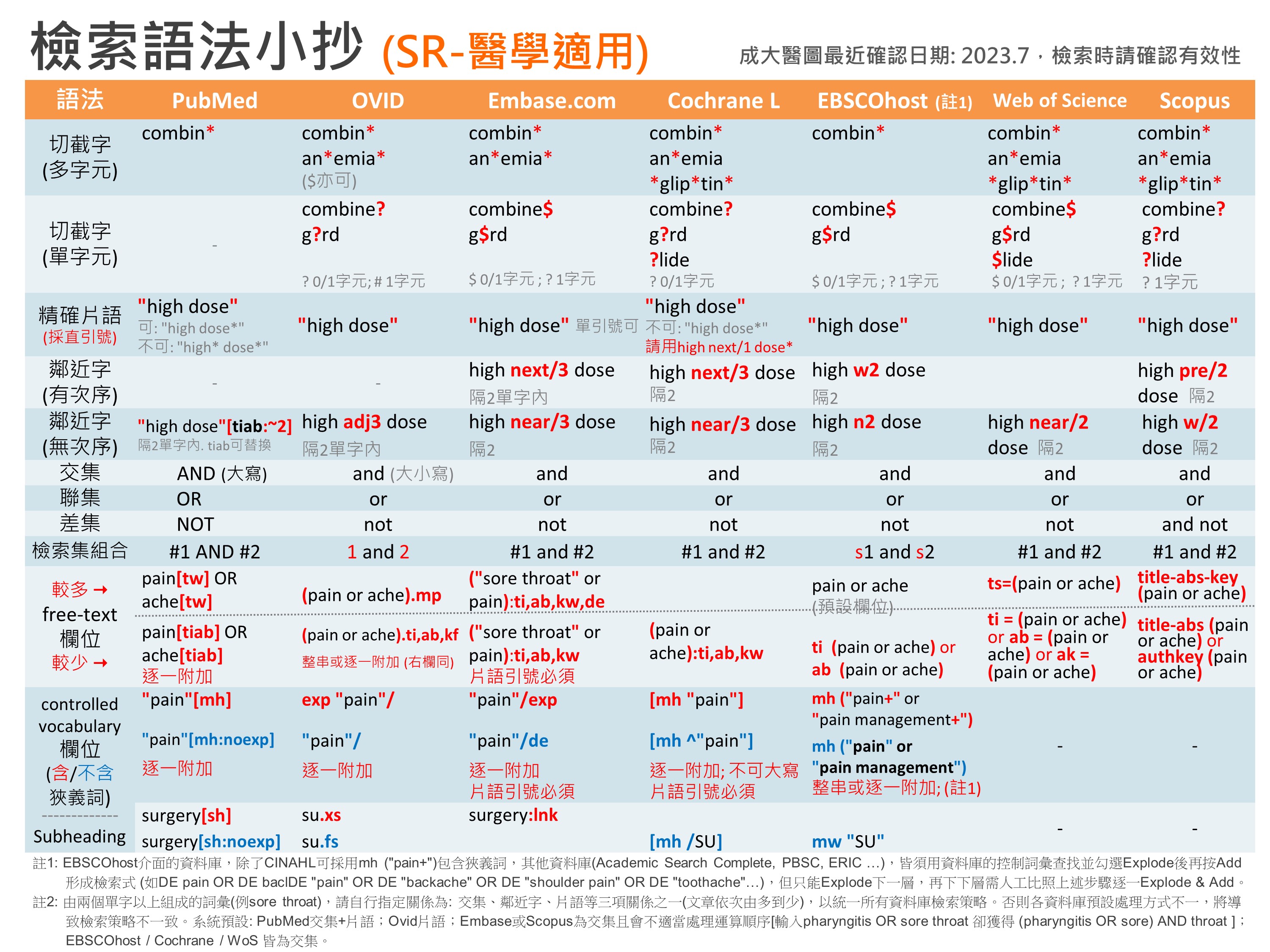 註1: EBSCOhost介面的資料庫，除了CINAHL可採用mh ("pain+")包含狹義詞，其他資料庫(Academic Search Complete, PBSC, ERIC …)，皆須用資料庫的控制詞彙查找並勾選Explode後再按Add形成檢索式 (如DE pain OR DE baclDE "pain" OR DE "backache" OR DE "shoulder pain" OR DE "toothache"…)，但只能Explode下一層，再下下層需人工比照上述步驟逐一Explode & Add。註2: 由兩個單字以上組成的詞彙(例sore throat)，請自行指定關係為: 交集、鄰近字、片語等三項關係之一(文章依次由多到少)，以統一所有資料庫檢索策略。否則各資料庫預設處理方式不一，將導致檢索策略不一致。系統預設: PubMed交集+片語；Ovid片語；Embase或Scopus為交集且會不適當處理運算順序[輸入pharyngitis OR sore throat 卻獲得 (pharyngitis OR sore) AND throat ]；EBSCOhost / Cochrane / WoS 皆為交集。註3: 修改Word不自動將一般(直)引號更改為智慧(左右)引號，請參考官網說明: Windows / Macintosh附錄2: 研究設計篩選語法附錄2-1: RCT (CENTRAL即收錄RCT，無須套用Filter。不同問題類型/研究設計、資料庫/平台，套用的Filters各異，如有需要請洽詢；紅字是有異於原始Filter)附錄2-2: Quasi Experimental Study 類實驗 (不同問題類型/研究設計、資料庫/平台，套用的Filters各異，如有需要請洽詢)附錄2-3: Observational Study下列三個表格，請依需求範圍選擇 (不同問題類型/研究設計、資料庫/平台，套用的Filters各異，請謹慎，如有需要請洽詢；紅字是有異於原始Filter；灰字可視研究題目刪除)附錄2-3-1: Observational Study: Cohort Study, Case Control Study, Cross-sectional Study等合併至少三種附錄2-3-2: Observational Study: Cohort Study + Case Controlled Study (不同問題類型/研究設計、資料庫/平台，套用的Filters各異，請謹慎，如有需要請洽詢；紅字是有異於原始Filter；灰字可視研究題目刪除)附錄2-3-2: Observational Study: Cross-Sectional Study (不同研究問題類型/研究設計、資料庫/平台，套用的Filters各異，請謹慎，如有需要請洽詢；紅字是有異於原始) 附錄2-4: Qualitative Study (不同研究問題類型/研究設計、資料庫/平台，套用的Filters各異，請謹慎，如有需要請洽詢) 
此區為成大醫圖自行彙整，可再加入研究所屬領域中較常使用的質性研究方法。亦可參考: https://hiruweb.mcmaster.ca/hkr/hedges/附錄2-5: Systematic Review (不同研究問題類型/研究設計、資料庫/平台，套用的Filters各異，請謹慎，如有需要請洽詢) Question: 妊娠糖尿病患者增加身體活動能有效控制血糖嗎？Population妊娠糖尿病患者Intervention身體活動Comparison常規照護Outcome血糖控制 (此例實務上不會訂定單一outcome，也不會納入檢索)Type of Question/Study DesignTherapy / Randomized Controlled Trial中文同義字
Chinese Synonyms英文同義字English Synonyms控制詞彙 Emtree / MeSHControlled VocabularyP妊娠懷孕
孕期孕婦糖尿病GDMgestational diabetesgestational T2DMgestational NIDDMpregnant diabetespregnancy diabetes mellitus Diabetes, GestationalI身體活動C常規照護--O血糖練習批改:glycemicglycaemiaglycemic controlglycemic monitorblood glucosehba1c測試鄰近字的使用:glycated hemoglobinglycated haemoglobinglycosylated hemoglobinglycosylated haemoglobin練習批改:glycemic control*glucose blood levelblood glucose levelglycosylated hemoglobinhemoglobin A1cBlood GlucoseGlycated Hemoglobin A蒐集來源 控制詞彙表之同義詞清單 控制詞彙表之狹義控制詞彙 Cochrane SR: Appendices, Search Methods 瀏覽相關文章 詞表查詢 > 決定控制詞彙位階 (廣/狹) 高相關文章的控制詞彙給了甚麼 
   (index term, index miner, subject filter) Cochrane SR: Appendices, Search Methods 若Embase有某個控制詞彙，應該推想另一個資料庫MEDLINE也可能有對應的控制詞彙檢核錯誤樣態 diabetes、diabetes mellitus: 只需使用diabetes即可包含diabetes mellitus結果 gestational diabetes: 兩個單字以上組成的詞彙，必須指定其為下列三種關係之一，文章數由多到少依次如下: 
gestational AND diabetes (交集)
gestational 鄰n diabetes (鄰n個單字內)
"gestational diabetes" (精確片語) “gestational diabetes”: 不能使用上下引號，應改為直引號"gestational diabetes" hear*: 切截太短，獲得不相關的heart，應直接列出可能字尾變化hear、hearing routine care: 無法完整列舉相關介入，寧可不輸入(Emtree例) physical activit*: 控制詞彙不能採用切截，應原貌呈現為physical activity  physical activity、running: 兩者在控制詞彙為廣狹義詞關係，只要列physical activity即可包含running結果其他限制Limits: (除非特殊原因，否則避免語言與年代等限制) 其他限制Limits: (除非特殊原因，否則避免語言與年代等限制) 其他限制Limits: (除非特殊原因，否則避免語言與年代等限制) 其他限制Limits: (除非特殊原因，否則避免語言與年代等限制) 資料庫Database新文通知Alert搜尋日期Date searched筆數Citations筆數Citations筆數Citations筆數Citations筆數Citations筆數Citations筆數Citations筆數Citations資料庫Database新文通知Alert搜尋日期Date searched搜尋結果Records identified from篇名摘要待篩選Records screened篇名摘要待篩選Records screened全文待獲取Reports sought for retrieval全文待獲取Reports sought for retrieval全文待篩選Reports assessed for eligibility全文待篩選Reports assessed for eligibility納入分析 IncludedEmbaseincluded:
included:
included: 
included: 
included: 
included: 
Studies included in review:
Reports of included studies: MEDLINE (Ovid)或PubMed二擇一included:
included:
included: 
included: 
included: 
included: 
Studies included in review:
Reports of included studies: Cochrane CENTRALincluded:
included:
included: 
included: 
included: 
included: 
Studies included in review:
Reports of included studies: CINAHL (EBSCOhost)included:
included:
included: 
included: 
included: 
included: 
Studies included in review:
Reports of included studies: Scopus或WOSincluded:
included:
included: 
included: 
included: 
included: 
Studies included in review:
Reports of included studies: ICTRPincluded:
included:
included: 
included: 
included: 
included: 
Studies included in review:
Reports of included studies: other sources--included:
included:
included: 
included: 
included: 
included: 
Studies included in review:
Reports of included studies: 文獻篩選流程PRISMA flow diagram:文獻篩選流程PRISMA flow diagram:文獻篩選流程PRISMA flow diagram:included:
included:
included:
included: 
included: 
included: 
included: 
Studies included in review:
Reports of included studies: 文獻篩選流程PRISMA flow diagram:文獻篩選流程PRISMA flow diagram:文獻篩選流程PRISMA flow diagram:de-duplicates: 
de-duplicates: 
excluded:
excluded:
excluded: excluded: excluded: 說明排除理由excluded: 說明排除理由資料庫 Database#搜尋語法
Search syntax結果筆數Citations foundEmbase1P同義字
(GDM OR ((gestation* OR pregnan*) NEAR/4 (diabet* OR T2DM OR NIDDM))):ti,ab,kw,de[Ctrl+H] 
尋找目標^p
取代為 OR 
(留意OR前後空格須包含)Embase2P控制詞彙Emtree
"pregnancy diabetes mellitus"/exp[Ctrl+H] 
尋找目標 ^p
取代為"/exp OR "Embase3I同義字 Embase4I控制詞彙 Embase5O同義字 Embase6O控制詞彙 Embase7(#1 OR #2) AND (#3 OR #4) AND (#5 OR #6) AND [embase]/limAll:Embase8#7 AND Filter(附錄2)RCT:MEDLINE (Ovid) and Epub Ahead of Print, In-Process Citations或PubMed二擇一1P同義字MEDLINE (Ovid) and Epub Ahead of Print, In-Process Citations或PubMed二擇一2P控制詞彙MeSH[Ctrl+H] 
尋找目標^p
取代為"/ OR exp "MEDLINE (Ovid) and Epub Ahead of Print, In-Process Citations或PubMed二擇一3I同義字MEDLINE (Ovid) and Epub Ahead of Print, In-Process Citations或PubMed二擇一4I控制詞彙MEDLINE (Ovid) and Epub Ahead of Print, In-Process Citations或PubMed二擇一5O同義字MEDLINE (Ovid) and Epub Ahead of Print, In-Process Citations或PubMed二擇一6O控制詞彙MEDLINE (Ovid) and Epub Ahead of Print, In-Process Citations或PubMed二擇一7ALL: MEDLINE (Ovid) and Epub Ahead of Print, In-Process Citations或PubMed二擇一8RCT: Cochrane
CENTRAL
(專收RCT研究設計，但非RCT研究若基於RCT所延續發表等，亦有可能收錄其中。若您的研究僅收RCT，可以自行衡量是否要加入此資料庫檢索)1P同義字Cochrane
CENTRAL
(專收RCT研究設計，但非RCT研究若基於RCT所延續發表等，亦有可能收錄其中。若您的研究僅收RCT，可以自行衡量是否要加入此資料庫檢索)2P控制詞彙MeSH複製MEDLINE後:
[Ctrl+H] 
尋找目標/ OR exp
取代為] OR [mhCochrane
CENTRAL
(專收RCT研究設計，但非RCT研究若基於RCT所延續發表等，亦有可能收錄其中。若您的研究僅收RCT，可以自行衡量是否要加入此資料庫檢索)3I同義字Cochrane
CENTRAL
(專收RCT研究設計，但非RCT研究若基於RCT所延續發表等，亦有可能收錄其中。若您的研究僅收RCT，可以自行衡量是否要加入此資料庫檢索)4I控制詞彙Cochrane
CENTRAL
(專收RCT研究設計，但非RCT研究若基於RCT所延續發表等，亦有可能收錄其中。若您的研究僅收RCT，可以自行衡量是否要加入此資料庫檢索)5O同義字Cochrane
CENTRAL
(專收RCT研究設計，但非RCT研究若基於RCT所延續發表等，亦有可能收錄其中。若您的研究僅收RCT，可以自行衡量是否要加入此資料庫檢索)6O控制詞彙Cochrane
CENTRAL
(專收RCT研究設計，但非RCT研究若基於RCT所延續發表等，亦有可能收錄其中。若您的研究僅收RCT，可以自行衡量是否要加入此資料庫檢索)7All: Cochrane
CENTRAL
(專收RCT研究設計，但非RCT研究若基於RCT所延續發表等，亦有可能收錄其中。若您的研究僅收RCT，可以自行衡量是否要加入此資料庫檢索)8RCT: CINAHL (EBSCOhost)1P同義字CINAHL (EBSCOhost)2P控制詞彙CINAHL Subject Headings (請先加列在2.檢索詞區)[Ctrl+H] 
尋找目標^p
取代為+" OR mhCINAHL (EBSCOhost)3I同義字CINAHL (EBSCOhost)4I控制詞彙CINAHL (EBSCOhost)5O同義字CINAHL (EBSCOhost)6O控制詞彙CINAHL (EBSCOhost)7All:CINAHL (EBSCOhost)8RCT: Scopus在進階介面輸入1P同義字Scopus在進階介面輸入2I同義字Scopus在進階介面輸入3O同義字Scopus在進階介面輸入4Filter (附錄2)Scopus在進階介面輸入5在進階介面的最右下方搜尋歷史-組合搜尋輸入：#1 AND #2 AND #3 AND #4RCT: ICTRPICTRPCNKIhttps://cnki.net/請留意: 必須使用簡體+繁體中文灰底表示需因數量做調整)灰字表示需因題目做調整)用OR替代+實測會變少使用SRIS網站結果較少1SU = (中医 + 中西医 + 中药 + 中西药 + 草药 + 汉方 + 中成药 + 方 + 汤 + 丸 + 散 + 粉 + 丹 + 中醫 + 中西醫 + 中藥 + 中西藥 + 草藥 + 漢方 + 中成藥 + 方 + 湯 + 丸 + 散 + 粉 + 丹 + 清冠 + 金花輕感 + 連花清瘟 + 清肺排毒 + 化濕敗毒 + TCM + CAM + herb + herbal + phytotherapy + phytotherapies + phytomedicine + phyto + "chung i" + "zhong yi" + botanic + botanical + plant + plants + complementary + fang + tang + wan + san + dan + decoction + decoctions + NRICM101 + ChingGuan + "Ching Guan" + LianHuaQingWen + "LianHua QingWen" +  XuanFeiBaiDu + "XuanFei BaiDu" + "Xuan Fei Bai Du") (需考量: 是否要包含針灸、花草藥或非中醫的傳統療法，來調整檢索詞)CNKIhttps://cnki.net/請留意: 必須使用簡體+繁體中文灰底表示需因數量做調整)灰字表示需因題目做調整)用OR替代+實測會變少使用SRIS網站結果較少2在#1結果中檢索:SU = (疾病 + …)All:CNKIhttps://cnki.net/請留意: 必須使用簡體+繁體中文灰底表示需因數量做調整)灰字表示需因題目做調整)用OR替代+實測會變少使用SRIS網站結果較少3在#2結果中檢索:SU = (随机 + 对照 + 控制组 + 安慰剂 + 试验 + 分组 + 隨機 + 對照 + 控制組 + 安慰劑 + 試驗 + 分組 + random + randomly + randomized + randomized + placebo + trial + groups)RCT:萬方數據https://www.wanfangdata.com.cn/ 請留意: 超過800字數上限時，請酌量減少檢索詞 (中文以字數算、英文以字母數算)可以僅使用繁體中文找到簡體中文文章可在檢索結果左側「來源數據庫」，僅挑選非英語數據庫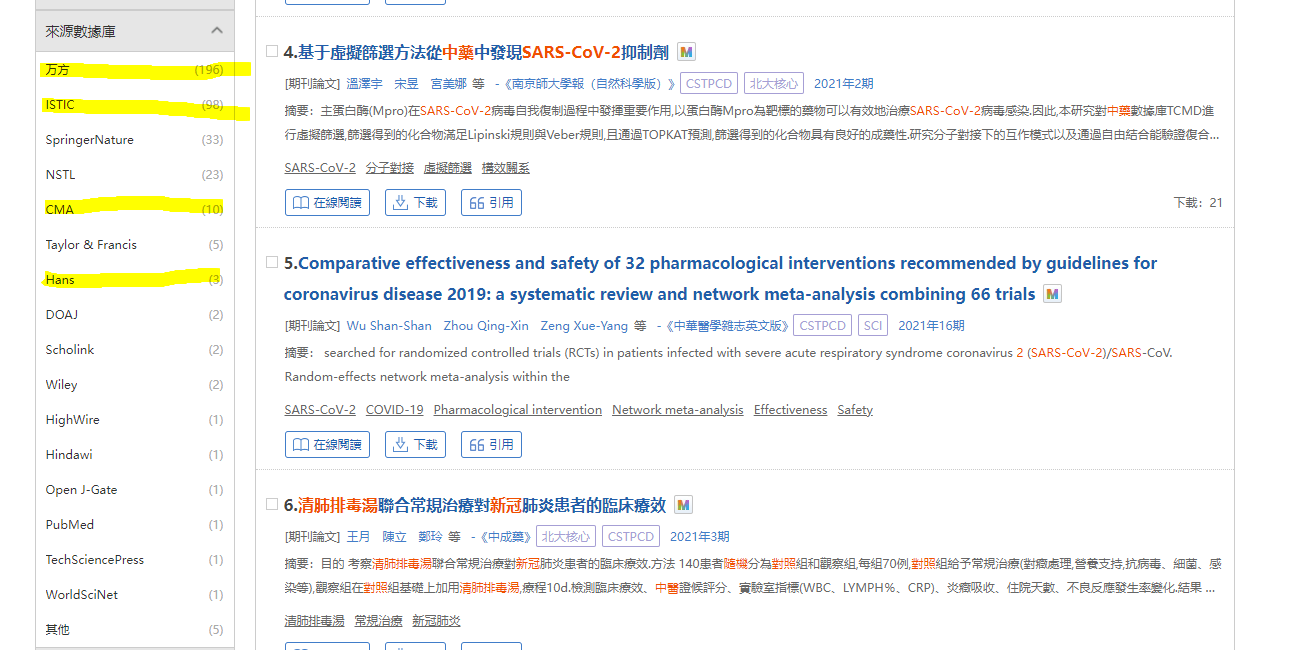 主題: (("中醫" OR "中西醫" OR "中藥" OR "中西藥" OR "草藥" OR "漢方" OR "中成藥" OR "湯" OR "丸" OR "散" OR "粉" OR "丹" OR "清冠" OR "金花輕感" OR "連花清瘟" OR "化濕敗毒" OR TCM OR CAM OR herb* OR phyto* OR "chung i" OR "zhong yi" OR botanic* OR plant* OR complementary OR fang OR tang OR wan OR san OR dan OR decoction* OR NRICM101 OR ChingGuan OR "Ching Guan" OR LianHuaQingWen OR "LianHua QingWen" OR XuanFeiBaiDu OR "XuanFei BaiDu" OR "Xuan Fei Bai Du") AND ("疾病" OR ...) AND ("隨機" OR "對照" OR "控制組" OR "安慰" OR random* OR placebo* OR trial OR groups))RCT: Embase.com [Elsevier]Medline [Ovid]Medline [PubMed]CINAHL [EBSCOhost]PsycInfo [Ovid]PsycInfo [EBSCOhost]Web of Science("randomized controlled trial"/de or "controlled clinical study"/de or "randomization"/de or "intermethod comparison"/de or "double blind procedure"/de or "human experiment"/de OR (random* or placebo or "parallel group$" or crossover or "cross over" or assigned or allocated or volunteer or volunteers):ti,ab OR (open NEAR/1 label):ti,ab OR ((double or single or doubly or singly) NEAR/1 (blind or blinded or blindly)):ti,ab OR ((assign* or match or matched or allocation) NEAR/5 (alternate or group$ or intervention$ or patient$ or subject$ or participant$)):ti,ab OR (controlled NEAR/7 (study or design or trial)):ti,ab OR (compare or compared or comparison or trial):ti OR ((evaluated or evaluate or evaluating or assessed or assess) and (compare or compared or comparing or comparison)):ab) NOT (((random* NEAR/1 sampl* NEAR/7 ("cross section*" or questionnaire$ or survey* or database$)):ti,ab not ("comparative study"/de or "controlled study"/de or "randomi$ed controlled":ti,ab or "randomly assigned":ti,ab)) OR ("cross-sectional study"/de not ("randomized controlled trial"/de or "controlled clinical study"/de or "controlled study"/de or "randomi$ed controlled":ti,ab or "control group$":ti,ab)) OR ((((case NEAR/1 control*) and random*) not "randomi$ed controlled"):ti,ab) OR (("systematic review" not (trial or study)):ti) OR ((nonrandom* not random*):ti,ab) OR ("random field*":ti,ab) OR (("random cluster" NEAR/3 sampl*):ti,ab) OR ((review:ab and review/it) not trial:ti) OR ("we searched":ab and (review:ti or review/it)) OR ("update review":ab) OR ((databases NEAR/4 searched):ab) OR ((rat or rats or mouse or mice or swine or porcine or murine or sheep or lambs or pigs or piglets or rabbit or rabbits or cat or cats or dog or dogs or cattle or bovine or monkey or monkeys or trout or marmoset*):ti and "animal experiment"/de) OR ("animal experiment"/de not ("human experiment"/de or "human"/de)))
Filter Source: Box 3.e, Technical Supplement to Chapter 4: Searching for and Selecting Studies. Cochrane Handbook for Systematic Reviews of Interventions Version 6. (Syntax Translated from Ovid Embase to Elsevier Embase.com.)
(若此語法找出總文章量過多，可以洽詢改用其他RCTs語法)sensitivity-maximizing (優先採用):(randomized controlled trial.pt. or controlled clinical trial.pt. or randomi*ed.ab. or placebo.ab. or drug therapy.fs. or randomly.ab. or trial.ab. or groups.ab. not (exp animals/ not humans.sh.))

Filter Source: Box 3.c, Technical Supplement to Chapter 4: Searching for and Selecting Studies. Cochrane Handbook for Systematic Reviews of Interventions Version 6. (Add: randomised.ab)sensitivity-maximizing(優先採用):(randomized controlled trial[pt] OR controlled clinical trial[pt] OR randomized[tiab] OR randomised[tiab] OR placebo[tiab] OR drug therapy[sh] OR randomly[tiab] OR trial[tiab] OR groups[tiab] NOT (animals[mh] NOT humans[mh]))

Filter Source: Box 3.a, Technical Supplement to Chapter 4: Searching for and Selecting Studies. Cochrane Handbook for Systematic Reviews of Interventions Version 6. (Add: randomized[tiab])((MH ("randomized controlled trials" OR "double‐blind studies" OR "single‐blind studies" OR "random assignment" OR "pretest‐posttest design" OR "cluster sample") OR TI (randomised OR randomized) OR AB (random*) OR TI (trial) OR (MH (sample size) AND AB (assigned OR allocated OR control)) OR MH (placebos) OR PT (randomized controlled trial) OR AB (control W5 group) OR MH ("crossover design" OR "comparative studies") OR AB (cluster W3 RCT)) NOT ((MH ("animals+" OR "animal studies") OR TI (animal model*)) NOT MH (human)))Filter Source: Box 3.f., Technical Supplement to Chapter 4: Searching for and Selecting Studies. Cochrane Handbook for Systematic Reviews of Interventions Version 6.Watson et al: ("Treatment Effectiveness Evaluation"/ OR exp "Treatment Outcomes"/ OR "Placebo"/ OR "Followup Studies"/ OR (placebo* OR random* OR "comparative stud*" OR (clinical ADJ4 trial*) OR (research ADJ4 design) OR (evaluat* ADJ4 stud*) OR (prospectiv* ADJ4 stud*) OR ((singl* OR doubl* OR trebl* OR tripl*) ADJ4 (blind* OR mask*))).mp) Eady et al:Best sensitivity: ((random* OR control*).mp OR exp "treatment"/)Best optimization of sensitivity and specificity:
("double-blind" OR "random* assigned" OR control).mp
Filter Source: Eady AM, Wilczynski NL, Haynes RB. PsycINFO search strategies identified methodologically sound therapy studies and review articles for use by clinicians and researchers. Journal of Clinical Epidemiology.  2008 Jan;61(1):34-40.本區參考Cochrane推薦ProQuest介面語法，修改為Ovid介面語法[EBSCOhost]
Watson et al: (DE ("Treatment Effectiveness Evaluation" OR "Treatment Outcomes" OR "Psychotherapeutic Outcomes" OR "Placebo" OR "Followup Studies") OR (placebo* OR random* OR "comparative stud*" OR (clinical N3 trial*) OR (research N3 design) OR (evaluat* N3 stud*) OR (prospectiv* N3 stud*) OR ((singl* OR doubl* OR trebl* OR tripl*) N3 (blind* OR mask*)))

Filter Source: Watson RJ, Richardson PH. Identifying randomized controlled trials of cognitive therapy for depression: comparing the efficiency of Embase, Medline and PsycINFO bibliographic databases. Br J Med Psychol. 1999 Dec;72 ( Pt 4):535-42.Eady et al:Best sensitivity: EBSCOhost介面無法直接以單一符號表示包含狹義詞，逐一列出數量太龐大，因此不予轉譯Best optimization of sensitivity and specificity:
("double-blind" OR "random* assigned" OR control)
Filter Source: Eady AM, Wilczynski NL, Haynes RB. PsycINFO search strategies identified methodologically sound therapy studies and review articles for use by clinicians and researchers. Journal of Clinical Epidemiology.  2008 Jan;61(1):34-40.本區參考Cochrane推薦ProQuest介面語法，修改為EBSCOhost介面語法(TS= clinical trial* OR TS=research design OR TS=comparative stud* OR TS=evaluation stud* OR TS=controlled trial* OR TS=follow-up stud* OR TS=prospective stud* OR TS=random* OR TS=placebo* OR TS=(single blind*) OR TS=(double blind*))Filter Source: American University of Beirut("randomized controlled trial"/de or "controlled clinical study"/de or "randomization"/de or "intermethod comparison"/de or "double blind procedure"/de or "human experiment"/de OR (random* or placebo or "parallel group$" or crossover or "cross over" or assigned or allocated or volunteer or volunteers):ti,ab OR (open NEAR/1 label):ti,ab OR ((double or single or doubly or singly) NEAR/1 (blind or blinded or blindly)):ti,ab OR ((assign* or match or matched or allocation) NEAR/5 (alternate or group$ or intervention$ or patient$ or subject$ or participant$)):ti,ab OR (controlled NEAR/7 (study or design or trial)):ti,ab OR (compare or compared or comparison or trial):ti OR ((evaluated or evaluate or evaluating or assessed or assess) and (compare or compared or comparing or comparison)):ab) NOT (((random* NEAR/1 sampl* NEAR/7 ("cross section*" or questionnaire$ or survey* or database$)):ti,ab not ("comparative study"/de or "controlled study"/de or "randomi$ed controlled":ti,ab or "randomly assigned":ti,ab)) OR ("cross-sectional study"/de not ("randomized controlled trial"/de or "controlled clinical study"/de or "controlled study"/de or "randomi$ed controlled":ti,ab or "control group$":ti,ab)) OR ((((case NEAR/1 control*) and random*) not "randomi$ed controlled"):ti,ab) OR (("systematic review" not (trial or study)):ti) OR ((nonrandom* not random*):ti,ab) OR ("random field*":ti,ab) OR (("random cluster" NEAR/3 sampl*):ti,ab) OR ((review:ab and review/it) not trial:ti) OR ("we searched":ab and (review:ti or review/it)) OR ("update review":ab) OR ((databases NEAR/4 searched):ab) OR ((rat or rats or mouse or mice or swine or porcine or murine or sheep or lambs or pigs or piglets or rabbit or rabbits or cat or cats or dog or dogs or cattle or bovine or monkey or monkeys or trout or marmoset*):ti and "animal experiment"/de) OR ("animal experiment"/de not ("human experiment"/de or "human"/de)))
Filter Source: Box 3.e, Technical Supplement to Chapter 4: Searching for and Selecting Studies. Cochrane Handbook for Systematic Reviews of Interventions Version 6. (Syntax Translated from Ovid Embase to Elsevier Embase.com.)
(若此語法找出總文章量過多，可以洽詢改用其他RCTs語法)sensitivity- and precision-maximizing (折衷採用):(randomized controlled trial.pt. or controlled clinical trial.pt. or randomized.ab. or randomised.ab. or placebo.ab. or clinical trials as topic.sh. or randomly.ab. or trial.ti. NOT (exp animals/ not humans.sh.))Filter Source: Box 3.d, Technical Supplement to Chapter 4: Searching for and Selecting Studies. Cochrane Handbook for Systematic Reviews of Interventions Version 6. (Add: randomised.ab)sensitivity- and precision-maximizing (折衷採用):(randomized controlled trial[pt] OR controlled clinical trial[pt] OR randomized[tiab] OR randomised[tiab] OR placebo[tiab] OR clinical trials as topic[mesh:noexp] OR randomly[tiab] OR trial[ti] NOT (animals[mh] NOT humans [mh]))

Filter Source: Box 3.b, Technical Supplement to Chapter 4: Searching for and Selecting Studies. Cochrane Handbook for Systematic Reviews of Interventions Version 6. (Add: randomized[tiab])((MH ("randomized controlled trials" OR "double‐blind studies" OR "single‐blind studies" OR "random assignment" OR "pretest‐posttest design" OR "cluster sample") OR TI (randomised OR randomized) OR AB (random*) OR TI (trial) OR (MH (sample size) AND AB (assigned OR allocated OR control)) OR MH (placebos) OR PT (randomized controlled trial) OR AB (control W5 group) OR MH ("crossover design" OR "comparative studies") OR AB (cluster W3 RCT)) NOT ((MH ("animals+" OR "animal studies") OR TI (animal model*)) NOT MH (human)))Filter Source: Box 3.f., Technical Supplement to Chapter 4: Searching for and Selecting Studies. Cochrane Handbook for Systematic Reviews of Interventions Version 6.Watson et al: ("Treatment Effectiveness Evaluation"/ OR exp "Treatment Outcomes"/ OR "Placebo"/ OR "Followup Studies"/ OR (placebo* OR random* OR "comparative stud*" OR (clinical ADJ4 trial*) OR (research ADJ4 design) OR (evaluat* ADJ4 stud*) OR (prospectiv* ADJ4 stud*) OR ((singl* OR doubl* OR trebl* OR tripl*) ADJ4 (blind* OR mask*))).mp) Eady et al:Best sensitivity: ((random* OR control*).mp OR exp "treatment"/)Best optimization of sensitivity and specificity:
("double-blind" OR "random* assigned" OR control).mp
Filter Source: Eady AM, Wilczynski NL, Haynes RB. PsycINFO search strategies identified methodologically sound therapy studies and review articles for use by clinicians and researchers. Journal of Clinical Epidemiology.  2008 Jan;61(1):34-40.本區參考Cochrane推薦ProQuest介面語法，修改為Ovid介面語法[EBSCOhost]
Watson et al: (DE ("Treatment Effectiveness Evaluation" OR "Treatment Outcomes" OR "Psychotherapeutic Outcomes" OR "Placebo" OR "Followup Studies") OR (placebo* OR random* OR "comparative stud*" OR (clinical N3 trial*) OR (research N3 design) OR (evaluat* N3 stud*) OR (prospectiv* N3 stud*) OR ((singl* OR doubl* OR trebl* OR tripl*) N3 (blind* OR mask*)))

Filter Source: Watson RJ, Richardson PH. Identifying randomized controlled trials of cognitive therapy for depression: comparing the efficiency of Embase, Medline and PsycINFO bibliographic databases. Br J Med Psychol. 1999 Dec;72 ( Pt 4):535-42.Eady et al:Best sensitivity: EBSCOhost介面無法直接以單一符號表示包含狹義詞，逐一列出數量太龐大，因此不予轉譯Best optimization of sensitivity and specificity:
("double-blind" OR "random* assigned" OR control)
Filter Source: Eady AM, Wilczynski NL, Haynes RB. PsycINFO search strategies identified methodologically sound therapy studies and review articles for use by clinicians and researchers. Journal of Clinical Epidemiology.  2008 Jan;61(1):34-40.本區參考Cochrane推薦ProQuest介面語法，修改為EBSCOhost介面語法Scopus("randomized controlled trial"/de or "controlled clinical study"/de or "randomization"/de or "intermethod comparison"/de or "double blind procedure"/de or "human experiment"/de OR (random* or placebo or "parallel group$" or crossover or "cross over" or assigned or allocated or volunteer or volunteers):ti,ab OR (open NEAR/1 label):ti,ab OR ((double or single or doubly or singly) NEAR/1 (blind or blinded or blindly)):ti,ab OR ((assign* or match or matched or allocation) NEAR/5 (alternate or group$ or intervention$ or patient$ or subject$ or participant$)):ti,ab OR (controlled NEAR/7 (study or design or trial)):ti,ab OR (compare or compared or comparison or trial):ti OR ((evaluated or evaluate or evaluating or assessed or assess) and (compare or compared or comparing or comparison)):ab) NOT (((random* NEAR/1 sampl* NEAR/7 ("cross section*" or questionnaire$ or survey* or database$)):ti,ab not ("comparative study"/de or "controlled study"/de or "randomi$ed controlled":ti,ab or "randomly assigned":ti,ab)) OR ("cross-sectional study"/de not ("randomized controlled trial"/de or "controlled clinical study"/de or "controlled study"/de or "randomi$ed controlled":ti,ab or "control group$":ti,ab)) OR ((((case NEAR/1 control*) and random*) not "randomi$ed controlled"):ti,ab) OR (("systematic review" not (trial or study)):ti) OR ((nonrandom* not random*):ti,ab) OR ("random field*":ti,ab) OR (("random cluster" NEAR/3 sampl*):ti,ab) OR ((review:ab and review/it) not trial:ti) OR ("we searched":ab and (review:ti or review/it)) OR ("update review":ab) OR ((databases NEAR/4 searched):ab) OR ((rat or rats or mouse or mice or swine or porcine or murine or sheep or lambs or pigs or piglets or rabbit or rabbits or cat or cats or dog or dogs or cattle or bovine or monkey or monkeys or trout or marmoset*):ti and "animal experiment"/de) OR ("animal experiment"/de not ("human experiment"/de or "human"/de)))
Filter Source: Box 3.e, Technical Supplement to Chapter 4: Searching for and Selecting Studies. Cochrane Handbook for Systematic Reviews of Interventions Version 6. (Syntax Translated from Ovid Embase to Elsevier Embase.com.)
(若此語法找出總文章量過多，可以洽詢改用其他RCTs語法)sensitivity- and precision-maximizing (折衷採用):(randomized controlled trial.pt. or controlled clinical trial.pt. or randomized.ab. or randomised.ab. or placebo.ab. or clinical trials as topic.sh. or randomly.ab. or trial.ti. NOT (exp animals/ not humans.sh.))Filter Source: Box 3.d, Technical Supplement to Chapter 4: Searching for and Selecting Studies. Cochrane Handbook for Systematic Reviews of Interventions Version 6. (Add: randomised.ab)sensitivity- and precision-maximizing (折衷採用):(randomized controlled trial[pt] OR controlled clinical trial[pt] OR randomized[tiab] OR randomised[tiab] OR placebo[tiab] OR clinical trials as topic[mesh:noexp] OR randomly[tiab] OR trial[ti] NOT (animals[mh] NOT humans [mh]))

Filter Source: Box 3.b, Technical Supplement to Chapter 4: Searching for and Selecting Studies. Cochrane Handbook for Systematic Reviews of Interventions Version 6. (Add: randomized[tiab])((MH ("randomized controlled trials" OR "double‐blind studies" OR "single‐blind studies" OR "random assignment" OR "pretest‐posttest design" OR "cluster sample") OR TI (randomised OR randomized) OR AB (random*) OR TI (trial) OR (MH (sample size) AND AB (assigned OR allocated OR control)) OR MH (placebos) OR PT (randomized controlled trial) OR AB (control W5 group) OR MH ("crossover design" OR "comparative studies") OR AB (cluster W3 RCT)) NOT ((MH ("animals+" OR "animal studies") OR TI (animal model*)) NOT MH (human)))Filter Source: Box 3.f., Technical Supplement to Chapter 4: Searching for and Selecting Studies. Cochrane Handbook for Systematic Reviews of Interventions Version 6.Watson et al: ("Treatment Effectiveness Evaluation"/ OR exp "Treatment Outcomes"/ OR "Placebo"/ OR "Followup Studies"/ OR (placebo* OR random* OR "comparative stud*" OR (clinical ADJ4 trial*) OR (research ADJ4 design) OR (evaluat* ADJ4 stud*) OR (prospectiv* ADJ4 stud*) OR ((singl* OR doubl* OR trebl* OR tripl*) ADJ4 (blind* OR mask*))).mp) Eady et al:Best sensitivity: ((random* OR control*).mp OR exp "treatment"/)Best optimization of sensitivity and specificity:
("double-blind" OR "random* assigned" OR control).mp
Filter Source: Eady AM, Wilczynski NL, Haynes RB. PsycINFO search strategies identified methodologically sound therapy studies and review articles for use by clinicians and researchers. Journal of Clinical Epidemiology.  2008 Jan;61(1):34-40.本區參考Cochrane推薦ProQuest介面語法，修改為Ovid介面語法[EBSCOhost]
Watson et al: (DE ("Treatment Effectiveness Evaluation" OR "Treatment Outcomes" OR "Psychotherapeutic Outcomes" OR "Placebo" OR "Followup Studies") OR (placebo* OR random* OR "comparative stud*" OR (clinical N3 trial*) OR (research N3 design) OR (evaluat* N3 stud*) OR (prospectiv* N3 stud*) OR ((singl* OR doubl* OR trebl* OR tripl*) N3 (blind* OR mask*)))

Filter Source: Watson RJ, Richardson PH. Identifying randomized controlled trials of cognitive therapy for depression: comparing the efficiency of Embase, Medline and PsycINFO bibliographic databases. Br J Med Psychol. 1999 Dec;72 ( Pt 4):535-42.Eady et al:Best sensitivity: EBSCOhost介面無法直接以單一符號表示包含狹義詞，逐一列出數量太龐大，因此不予轉譯Best optimization of sensitivity and specificity:
("double-blind" OR "random* assigned" OR control)
Filter Source: Eady AM, Wilczynski NL, Haynes RB. PsycINFO search strategies identified methodologically sound therapy studies and review articles for use by clinicians and researchers. Journal of Clinical Epidemiology.  2008 Jan;61(1):34-40.本區參考Cochrane推薦ProQuest介面語法，修改為EBSCOhost介面語法(INDEXTERMS ( "clinical trials" OR "clinical trials as a topic" OR "randomized controlled trial" OR "Randomized Controlled Trials as Topic" OR "controlled clinical trial" OR "Controlled Clinical Trials" OR "random allocation" OR "Double-Blind Method" OR "Single-Blind Method" OR "Cross-Over Studies" OR "Placebos" OR "multicenter study" OR "double blind procedure" OR "single blind procedure" OR "crossover procedure" OR "clinical trial" OR "controlled study" OR "randomization" OR "placebo" ) OR TITLE-ABS-KEY ( "clinical trials" OR "clinical trials as a topic" OR "randomized controlled trial" OR "Randomized Controlled Trials as Topic" OR "controlled clinical trial" OR "Controlled Clinical Trials as Topic" OR "random allocation" OR "randomly allocated" OR "allocated randomly" OR "Double-Blind Method" OR "Single-Blind Method" OR "Cross-Over Studies" OR "Placebos" OR "cross-over trial" OR "single blind" OR "double blind" OR "factorial design" OR "factorial trial" ) OR TITLE ( clinical trial OR trial OR rct* OR random* OR blind* ))Filter Source: This filter is built by NUS Medical Library using MESH and EMTREE terms as Index terms and Keywords. Useful to search in Scopus for RCTs.("randomized controlled trial"/de or "controlled clinical study"/de or "randomization"/de or "intermethod comparison"/de or "double blind procedure"/de or "human experiment"/de OR (random* or placebo or "parallel group$" or crossover or "cross over" or assigned or allocated or volunteer or volunteers):ti,ab OR (open NEAR/1 label):ti,ab OR ((double or single or doubly or singly) NEAR/1 (blind or blinded or blindly)):ti,ab OR ((assign* or match or matched or allocation) NEAR/5 (alternate or group$ or intervention$ or patient$ or subject$ or participant$)):ti,ab OR (controlled NEAR/7 (study or design or trial)):ti,ab OR (compare or compared or comparison or trial):ti OR ((evaluated or evaluate or evaluating or assessed or assess) and (compare or compared or comparing or comparison)):ab) NOT (((random* NEAR/1 sampl* NEAR/7 ("cross section*" or questionnaire$ or survey* or database$)):ti,ab not ("comparative study"/de or "controlled study"/de or "randomi$ed controlled":ti,ab or "randomly assigned":ti,ab)) OR ("cross-sectional study"/de not ("randomized controlled trial"/de or "controlled clinical study"/de or "controlled study"/de or "randomi$ed controlled":ti,ab or "control group$":ti,ab)) OR ((((case NEAR/1 control*) and random*) not "randomi$ed controlled"):ti,ab) OR (("systematic review" not (trial or study)):ti) OR ((nonrandom* not random*):ti,ab) OR ("random field*":ti,ab) OR (("random cluster" NEAR/3 sampl*):ti,ab) OR ((review:ab and review/it) not trial:ti) OR ("we searched":ab and (review:ti or review/it)) OR ("update review":ab) OR ((databases NEAR/4 searched):ab) OR ((rat or rats or mouse or mice or swine or porcine or murine or sheep or lambs or pigs or piglets or rabbit or rabbits or cat or cats or dog or dogs or cattle or bovine or monkey or monkeys or trout or marmoset*):ti and "animal experiment"/de) OR ("animal experiment"/de not ("human experiment"/de or "human"/de)))
Filter Source: Box 3.e, Technical Supplement to Chapter 4: Searching for and Selecting Studies. Cochrane Handbook for Systematic Reviews of Interventions Version 6. (Syntax Translated from Ovid Embase to Elsevier Embase.com.)
(若此語法找出總文章量過多，可以洽詢改用其他RCTs語法)sensitivity- and precision-maximizing (折衷採用):(randomized controlled trial.pt. or controlled clinical trial.pt. or randomized.ab. or randomised.ab. or placebo.ab. or clinical trials as topic.sh. or randomly.ab. or trial.ti. NOT (exp animals/ not humans.sh.))Filter Source: Box 3.d, Technical Supplement to Chapter 4: Searching for and Selecting Studies. Cochrane Handbook for Systematic Reviews of Interventions Version 6. (Add: randomised.ab)sensitivity- and precision-maximizing (折衷採用):(randomized controlled trial[pt] OR controlled clinical trial[pt] OR randomized[tiab] OR randomised[tiab] OR placebo[tiab] OR clinical trials as topic[mesh:noexp] OR randomly[tiab] OR trial[ti] NOT (animals[mh] NOT humans [mh]))

Filter Source: Box 3.b, Technical Supplement to Chapter 4: Searching for and Selecting Studies. Cochrane Handbook for Systematic Reviews of Interventions Version 6. (Add: randomized[tiab])((MH ("randomized controlled trials" OR "double‐blind studies" OR "single‐blind studies" OR "random assignment" OR "pretest‐posttest design" OR "cluster sample") OR TI (randomised OR randomized) OR AB (random*) OR TI (trial) OR (MH (sample size) AND AB (assigned OR allocated OR control)) OR MH (placebos) OR PT (randomized controlled trial) OR AB (control W5 group) OR MH ("crossover design" OR "comparative studies") OR AB (cluster W3 RCT)) NOT ((MH ("animals+" OR "animal studies") OR TI (animal model*)) NOT MH (human)))Filter Source: Box 3.f., Technical Supplement to Chapter 4: Searching for and Selecting Studies. Cochrane Handbook for Systematic Reviews of Interventions Version 6.Psychology and Behavioral Sciences Collection: PBSC (EBSCOhost)[EBSCOhost]
Watson et al: (DE ("Treatment Effectiveness Evaluation" OR "Treatment Outcomes" OR "Psychotherapeutic Outcomes" OR "Placebo" OR "Followup Studies") OR (placebo* OR random* OR "comparative stud*" OR (clinical N3 trial*) OR (research N3 design) OR (evaluat* N3 stud*) OR (prospectiv* N3 stud*) OR ((singl* OR doubl* OR trebl* OR tripl*) N3 (blind* OR mask*)))

Filter Source: Watson RJ, Richardson PH. Identifying randomized controlled trials of cognitive therapy for depression: comparing the efficiency of Embase, Medline and PsycINFO bibliographic databases. Br J Med Psychol. 1999 Dec;72 ( Pt 4):535-42.Eady et al:Best sensitivity: EBSCOhost介面無法直接以單一符號表示包含狹義詞，逐一列出數量太龐大，因此不予轉譯Best optimization of sensitivity and specificity:
("double-blind" OR "random* assigned" OR control)
Filter Source: Eady AM, Wilczynski NL, Haynes RB. PsycINFO search strategies identified methodologically sound therapy studies and review articles for use by clinicians and researchers. Journal of Clinical Epidemiology.  2008 Jan;61(1):34-40.本區參考Cochrane推薦ProQuest介面語法，修改為EBSCOhost介面語法(INDEXTERMS ( "clinical trials" OR "clinical trials as a topic" OR "randomized controlled trial" OR "Randomized Controlled Trials as Topic" OR "controlled clinical trial" OR "Controlled Clinical Trials" OR "random allocation" OR "Double-Blind Method" OR "Single-Blind Method" OR "Cross-Over Studies" OR "Placebos" OR "multicenter study" OR "double blind procedure" OR "single blind procedure" OR "crossover procedure" OR "clinical trial" OR "controlled study" OR "randomization" OR "placebo" ) OR TITLE-ABS-KEY ( "clinical trials" OR "clinical trials as a topic" OR "randomized controlled trial" OR "Randomized Controlled Trials as Topic" OR "controlled clinical trial" OR "Controlled Clinical Trials as Topic" OR "random allocation" OR "randomly allocated" OR "allocated randomly" OR "Double-Blind Method" OR "Single-Blind Method" OR "Cross-Over Studies" OR "Placebos" OR "cross-over trial" OR "single blind" OR "double blind" OR "factorial design" OR "factorial trial" ) OR TITLE ( clinical trial OR trial OR rct* OR random* OR blind* ))Filter Source: This filter is built by NUS Medical Library using MESH and EMTREE terms as Index terms and Keywords. Useful to search in Scopus for RCTs.("randomized controlled trial"/de or "controlled clinical study"/de or "randomization"/de or "intermethod comparison"/de or "double blind procedure"/de or "human experiment"/de OR (random* or placebo or "parallel group$" or crossover or "cross over" or assigned or allocated or volunteer or volunteers):ti,ab OR (open NEAR/1 label):ti,ab OR ((double or single or doubly or singly) NEAR/1 (blind or blinded or blindly)):ti,ab OR ((assign* or match or matched or allocation) NEAR/5 (alternate or group$ or intervention$ or patient$ or subject$ or participant$)):ti,ab OR (controlled NEAR/7 (study or design or trial)):ti,ab OR (compare or compared or comparison or trial):ti OR ((evaluated or evaluate or evaluating or assessed or assess) and (compare or compared or comparing or comparison)):ab) NOT (((random* NEAR/1 sampl* NEAR/7 ("cross section*" or questionnaire$ or survey* or database$)):ti,ab not ("comparative study"/de or "controlled study"/de or "randomi$ed controlled":ti,ab or "randomly assigned":ti,ab)) OR ("cross-sectional study"/de not ("randomized controlled trial"/de or "controlled clinical study"/de or "controlled study"/de or "randomi$ed controlled":ti,ab or "control group$":ti,ab)) OR ((((case NEAR/1 control*) and random*) not "randomi$ed controlled"):ti,ab) OR (("systematic review" not (trial or study)):ti) OR ((nonrandom* not random*):ti,ab) OR ("random field*":ti,ab) OR (("random cluster" NEAR/3 sampl*):ti,ab) OR ((review:ab and review/it) not trial:ti) OR ("we searched":ab and (review:ti or review/it)) OR ("update review":ab) OR ((databases NEAR/4 searched):ab) OR ((rat or rats or mouse or mice or swine or porcine or murine or sheep or lambs or pigs or piglets or rabbit or rabbits or cat or cats or dog or dogs or cattle or bovine or monkey or monkeys or trout or marmoset*):ti and "animal experiment"/de) OR ("animal experiment"/de not ("human experiment"/de or "human"/de)))
Filter Source: Box 3.e, Technical Supplement to Chapter 4: Searching for and Selecting Studies. Cochrane Handbook for Systematic Reviews of Interventions Version 6. (Syntax Translated from Ovid Embase to Elsevier Embase.com.)
(若此語法找出總文章量過多，可以洽詢改用其他RCTs語法)sensitivity- and precision-maximizing (折衷採用):(randomized controlled trial.pt. or controlled clinical trial.pt. or randomized.ab. or randomised.ab. or placebo.ab. or clinical trials as topic.sh. or randomly.ab. or trial.ti. NOT (exp animals/ not humans.sh.))Filter Source: Box 3.d, Technical Supplement to Chapter 4: Searching for and Selecting Studies. Cochrane Handbook for Systematic Reviews of Interventions Version 6. (Add: randomised.ab)sensitivity- and precision-maximizing (折衷採用):(randomized controlled trial[pt] OR controlled clinical trial[pt] OR randomized[tiab] OR randomised[tiab] OR placebo[tiab] OR clinical trials as topic[mesh:noexp] OR randomly[tiab] OR trial[ti] NOT (animals[mh] NOT humans [mh]))

Filter Source: Box 3.b, Technical Supplement to Chapter 4: Searching for and Selecting Studies. Cochrane Handbook for Systematic Reviews of Interventions Version 6. (Add: randomized[tiab])((MH ("randomized controlled trials" OR "double‐blind studies" OR "single‐blind studies" OR "random assignment" OR "pretest‐posttest design" OR "cluster sample") OR TI (randomised OR randomized) OR AB (random*) OR TI (trial) OR (MH (sample size) AND AB (assigned OR allocated OR control)) OR MH (placebos) OR PT (randomized controlled trial) OR AB (control W5 group) OR MH ("crossover design" OR "comparative studies") OR AB (cluster W3 RCT)) NOT ((MH ("animals+" OR "animal studies") OR TI (animal model*)) NOT MH (human)))Filter Source: Box 3.f., Technical Supplement to Chapter 4: Searching for and Selecting Studies. Cochrane Handbook for Systematic Reviews of Interventions Version 6.(DE "TREATMENT effectiveness" OR DE "TREATMENT failure" OR DE "HEALTH outcome assessment" OR DE "OUTCOME assessment of adolescent psychotherapy" OR DE "PLACEBOS" OR DE "FOLLOW-up studies (Medicine)" OR placebo* OR random* OR "comparative stud*" OR (clinical N3 trial*) OR (research N3 design) OR (evaluat* N3 stud*) OR (prospectiv* N3 stud*) OR ((singl* OR doubl* OR trebl* OR tripl*) N3 (blind* OR mask*)))Filter Source: Identifying RCTs in PsycINFO. Search strategy, amended to ProQuest format. Cochrane Work. ((Syntax Translated from ProQuest PyscINFO to EBSCOhost PBSC)[EBSCOhost]
Watson et al: (DE ("Treatment Effectiveness Evaluation" OR "Treatment Outcomes" OR "Psychotherapeutic Outcomes" OR "Placebo" OR "Followup Studies") OR (placebo* OR random* OR "comparative stud*" OR (clinical N3 trial*) OR (research N3 design) OR (evaluat* N3 stud*) OR (prospectiv* N3 stud*) OR ((singl* OR doubl* OR trebl* OR tripl*) N3 (blind* OR mask*)))

Filter Source: Watson RJ, Richardson PH. Identifying randomized controlled trials of cognitive therapy for depression: comparing the efficiency of Embase, Medline and PsycINFO bibliographic databases. Br J Med Psychol. 1999 Dec;72 ( Pt 4):535-42.Eady et al:Best sensitivity: EBSCOhost介面無法直接以單一符號表示包含狹義詞，逐一列出數量太龐大，因此不予轉譯Best optimization of sensitivity and specificity:
("double-blind" OR "random* assigned" OR control)
Filter Source: Eady AM, Wilczynski NL, Haynes RB. PsycINFO search strategies identified methodologically sound therapy studies and review articles for use by clinicians and researchers. Journal of Clinical Epidemiology.  2008 Jan;61(1):34-40.本區參考Cochrane推薦ProQuest介面語法，修改為EBSCOhost介面語法(INDEXTERMS ( "clinical trials" OR "clinical trials as a topic" OR "randomized controlled trial" OR "Randomized Controlled Trials as Topic" OR "controlled clinical trial" OR "Controlled Clinical Trials" OR "random allocation" OR "Double-Blind Method" OR "Single-Blind Method" OR "Cross-Over Studies" OR "Placebos" OR "multicenter study" OR "double blind procedure" OR "single blind procedure" OR "crossover procedure" OR "clinical trial" OR "controlled study" OR "randomization" OR "placebo" ) OR TITLE-ABS-KEY ( "clinical trials" OR "clinical trials as a topic" OR "randomized controlled trial" OR "Randomized Controlled Trials as Topic" OR "controlled clinical trial" OR "Controlled Clinical Trials as Topic" OR "random allocation" OR "randomly allocated" OR "allocated randomly" OR "Double-Blind Method" OR "Single-Blind Method" OR "Cross-Over Studies" OR "Placebos" OR "cross-over trial" OR "single blind" OR "double blind" OR "factorial design" OR "factorial trial" ) OR TITLE ( clinical trial OR trial OR rct* OR random* OR blind* ))Filter Source: This filter is built by NUS Medical Library using MESH and EMTREE terms as Index terms and Keywords. Useful to search in Scopus for RCTs.Embase.com [Elsevier]Medline [Ovid]Medline [PubMed] CINAHL [EBSCOhost]PsycInfo [Ovid]Web of Science((pretest* OR posttest* OR "pre test" OR "post test*" OR "quasi experiment*" OR quasiexperiment* OR "repeated measure*" OR "time series"):ti,ab,kw OR "pretest posttest design"/exp OR "pretest posttest control group design"/exp OR "quasi experimental study"/exp OR "time series analysis "/exp)(pretest* OR posttest* OR "pre test" OR "post test*" OR "quasi experiment*" OR quasiexperiment* OR "repeated measure*" OR "time series").mp(pretest*[tw] OR posttest*[tw] OR "pre test"[tw] OR "post test*"[tw] OR "quasi experiment*"[tw] OR quasiexperiment*[tw] OR "repeated measure*"[tw] OR "time series"[tw])((pretest* OR posttest* OR "pre test" OR "post test*" OR "quasi experiment*" OR quasiexperiment* OR "repeated measure*" OR "time series") OR MH ("pretest-posttest design+" OR "pretest-posttest control group design+" OR "quasi-experimental studies+"))((pretest* OR posttest* OR "pre test" OR "post test*" OR "quasi experiment*" OR quasiexperiment* OR "repeated measure*" OR "time series").mp OR exp "Pretesting"/ OR exp "Posttesting"/ OR exp "Quasi Experimental Methods "/ OR exp "Repeated Measures"/ OR exp "Time Series"/)TS = (pretest* OR posttest* OR "pre test" OR "post test*" OR "quasi experiment*" OR quasiexperiment* OR "repeated measure*" OR "time series")((pretest* OR posttest* OR "pre test" OR "post test*" OR "quasi experiment*" OR quasiexperiment* OR "repeated measure*" OR "time series"):ti,ab,kw OR "pretest posttest design"/exp OR "pretest posttest control group design"/exp OR "quasi experimental study"/exp OR "time series analysis "/exp)(pretest* OR posttest* OR "pre test" OR "post test*" OR "quasi experiment*" OR quasiexperiment* OR "repeated measure*" OR "time series").mp(pretest*[tw] OR posttest*[tw] OR "pre test"[tw] OR "post test*"[tw] OR "quasi experiment*"[tw] OR quasiexperiment*[tw] OR "repeated measure*"[tw] OR "time series"[tw])((pretest* OR posttest* OR "pre test" OR "post test*" OR "quasi experiment*" OR quasiexperiment* OR "repeated measure*" OR "time series") OR MH ("pretest-posttest design+" OR "pretest-posttest control group design+" OR "quasi-experimental studies+"))PsycInfo [EBSCOhost]TS = (pretest* OR posttest* OR "pre test" OR "post test*" OR "quasi experiment*" OR quasiexperiment* OR "repeated measure*" OR "time series")((pretest* OR posttest* OR "pre test" OR "post test*" OR "quasi experiment*" OR quasiexperiment* OR "repeated measure*" OR "time series"):ti,ab,kw OR "pretest posttest design"/exp OR "pretest posttest control group design"/exp OR "quasi experimental study"/exp OR "time series analysis "/exp)(pretest* OR posttest* OR "pre test" OR "post test*" OR "quasi experiment*" OR quasiexperiment* OR "repeated measure*" OR "time series").mp(pretest*[tw] OR posttest*[tw] OR "pre test"[tw] OR "post test*"[tw] OR "quasi experiment*"[tw] OR quasiexperiment*[tw] OR "repeated measure*"[tw] OR "time series"[tw])((pretest* OR posttest* OR "pre test" OR "post test*" OR "quasi experiment*" OR quasiexperiment* OR "repeated measure*" OR "time series") OR MH ("pretest-posttest design+" OR "pretest-posttest control group design+" OR "quasi-experimental studies+"))(pretest* OR posttest* OR "pre test" OR "post test*" OR "quasi experiment*" OR DE (quasiexperiment* OR "Repeated Measures" OR "time series") OR "Pretesting" OR "Posttesting" OR "Quasi Experimental Methods" OR "Repeated Measure" OR "Time Series")TS = (pretest* OR posttest* OR "pre test" OR "post test*" OR "quasi experiment*" OR quasiexperiment* OR "repeated measure*" OR "time series")((pretest* OR posttest* OR "pre test" OR "post test*" OR "quasi experiment*" OR quasiexperiment* OR "repeated measure*" OR "time series"):ti,ab,kw OR "pretest posttest design"/exp OR "pretest posttest control group design"/exp OR "quasi experimental study"/exp OR "time series analysis "/exp)(pretest* OR posttest* OR "pre test" OR "post test*" OR "quasi experiment*" OR quasiexperiment* OR "repeated measure*" OR "time series").mp(pretest*[tw] OR posttest*[tw] OR "pre test"[tw] OR "post test*"[tw] OR "quasi experiment*"[tw] OR quasiexperiment*[tw] OR "repeated measure*"[tw] OR "time series"[tw])((pretest* OR posttest* OR "pre test" OR "post test*" OR "quasi experiment*" OR quasiexperiment* OR "repeated measure*" OR "time series") OR MH ("pretest-posttest design+" OR "pretest-posttest control group design+" OR "quasi-experimental studies+"))(pretest* OR posttest* OR "pre test" OR "post test*" OR "quasi experiment*" OR DE (quasiexperiment* OR "Repeated Measures" OR "time series") OR "Pretesting" OR "Posttesting" OR "Quasi Experimental Methods" OR "Repeated Measure" OR "Time Series")Scopus((pretest* OR posttest* OR "pre test" OR "post test*" OR "quasi experiment*" OR quasiexperiment* OR "repeated measure*" OR "time series"):ti,ab,kw OR "pretest posttest design"/exp OR "pretest posttest control group design"/exp OR "quasi experimental study"/exp OR "time series analysis "/exp)(pretest* OR posttest* OR "pre test" OR "post test*" OR "quasi experiment*" OR quasiexperiment* OR "repeated measure*" OR "time series").mp(pretest*[tw] OR posttest*[tw] OR "pre test"[tw] OR "post test*"[tw] OR "quasi experiment*"[tw] OR quasiexperiment*[tw] OR "repeated measure*"[tw] OR "time series"[tw])((pretest* OR posttest* OR "pre test" OR "post test*" OR "quasi experiment*" OR quasiexperiment* OR "repeated measure*" OR "time series") OR MH ("pretest-posttest design+" OR "pretest-posttest control group design+" OR "quasi-experimental studies+"))(pretest* OR posttest* OR "pre test" OR "post test*" OR "quasi experiment*" OR DE (quasiexperiment* OR "Repeated Measures" OR "time series") OR "Pretesting" OR "Posttesting" OR "Quasi Experimental Methods" OR "Repeated Measure" OR "Time Series")title-abs-key (pretest* OR posttest* OR "pre test" OR "post test*" OR "quasi experiment*" OR quasiexperiment* OR "repeated measure*" OR "time series")((pretest* OR posttest* OR "pre test" OR "post test*" OR "quasi experiment*" OR quasiexperiment* OR "repeated measure*" OR "time series"):ti,ab,kw OR "pretest posttest design"/exp OR "pretest posttest control group design"/exp OR "quasi experimental study"/exp OR "time series analysis "/exp)(pretest* OR posttest* OR "pre test" OR "post test*" OR "quasi experiment*" OR quasiexperiment* OR "repeated measure*" OR "time series").mp(pretest*[tw] OR posttest*[tw] OR "pre test"[tw] OR "post test*"[tw] OR "quasi experiment*"[tw] OR quasiexperiment*[tw] OR "repeated measure*"[tw] OR "time series"[tw])((pretest* OR posttest* OR "pre test" OR "post test*" OR "quasi experiment*" OR quasiexperiment* OR "repeated measure*" OR "time series") OR MH ("pretest-posttest design+" OR "pretest-posttest control group design+" OR "quasi-experimental studies+"))Psychology and Behavioral Sciences Collection: PBSC (EBSCOhost)title-abs-key (pretest* OR posttest* OR "pre test" OR "post test*" OR "quasi experiment*" OR quasiexperiment* OR "repeated measure*" OR "time series")((pretest* OR posttest* OR "pre test" OR "post test*" OR "quasi experiment*" OR quasiexperiment* OR "repeated measure*" OR "time series"):ti,ab,kw OR "pretest posttest design"/exp OR "pretest posttest control group design"/exp OR "quasi experimental study"/exp OR "time series analysis "/exp)(pretest* OR posttest* OR "pre test" OR "post test*" OR "quasi experiment*" OR quasiexperiment* OR "repeated measure*" OR "time series").mp(pretest*[tw] OR posttest*[tw] OR "pre test"[tw] OR "post test*"[tw] OR "quasi experiment*"[tw] OR quasiexperiment*[tw] OR "repeated measure*"[tw] OR "time series"[tw])((pretest* OR posttest* OR "pre test" OR "post test*" OR "quasi experiment*" OR quasiexperiment* OR "repeated measure*" OR "time series") OR MH ("pretest-posttest design+" OR "pretest-posttest control group design+" OR "quasi-experimental studies+"))--title-abs-key (pretest* OR posttest* OR "pre test" OR "post test*" OR "quasi experiment*" OR quasiexperiment* OR "repeated measure*" OR "time series")Embase [Elsevier]Medline [Ovid]Medline [PubMed]CINAHL [EBSCOhost]PsycInfo [EBSCOhost]Web of Science('epidemiology'/de OR 'case control study'/exp OR 'cohort analysis'/de OR 'cross-sectional study'/de'follow up'/de OR 'longitudinal study'/de OR 'retrospective study'/de OR 'prospective study'/de OR 'observational study'/de OR 'correlational study'/de OR (epidemiologic OR 'case control' OR 'case referent' OR 'case stud*' OR 'case series' OR cohort* OR 'cross section*' OR crosssection* OR crossection* OR 'follow up' OR longitudinal OR retrospective* OR prospective* OR observational OR 'adverse effect$' OR 'controlled before and aKer' OR 'Interrupted time series' OR correlational OR 'ecological stud*' OR 'descriptive stud*'):ti,ab,kw)Source: modified from Cochrane, https://www.cochrane.org/MR000041/METHOD_search-strategies-identify-observational-studies-medline-and-embase(Epidemiologic Studies/ OR exp Case-Control Studies/ OR exp Cohort Studies/ OR Cross-Sectional Studies/ OR ((epidemiologic ADJ (study or studies)) OR "case control" OR (cohort ADJ (study or studies)) OR "cohort analy*" OR "cross section*" OR crosssection* OR crossection* OR ("follow up" ADJ (study or studies)) OR longitudinal OR retrospective* OR prospective* OR (observ* ADJ3 (study or studies)) OR "adverse effect?").ti,ab.)Source: modified from Cochrane, https://www.cochrane.org/MR000041/METHOD_search-strategies-identify-observational-studies-medline-and-embase(Epidemiologic Studies[mh:noexp] OR Case-Control Studies[mh] OR Cohort Studies[mh] OR Cross-Sectional Studies[mh:noexp] OR ((epidemiologic AND (study or studies)) OR "case control" OR (cohort AND (study or studies)) OR "cohort analy*" OR "cross section*" OR crosssection* OR crossection* OR ("follow up" AND (study or studies)) OR longitudinal OR retrospective* OR prospective* OR (observ* AND (study or studies)) OR "adverse effect*").ti,ab.)Source: modified from Cochrane, https://www.cochrane.org/MR000041/METHOD_search-strategies-identify-observational-studies-medline-and-embaseTS=((epidemiologic NEAR/0 (study or studies)) OR "case control" OR (cohort NEAR/0 (study or studies)) OR "cohort analy*" OR "cross section*" OR crosssection* OR crossection* OR ("follow up" NEAR/0 (study or studies)) OR longitudinal OR retrospective* OR prospective* OR (observ* NEAR/2 (study or studies)) OR "adverse effect*")Source: modified from Cochrane, https://www.cochrane.org/MR000041/METHOD_search-strategies-identify-observational-studies-medline-and-embase('epidemiology'/de OR 'case control study'/exp OR 'cohort analysis'/de OR 'cross-sectional study'/de'follow up'/de OR 'longitudinal study'/de OR 'retrospective study'/de OR 'prospective study'/de OR 'observational study'/de OR 'correlational study'/de OR (epidemiologic OR 'case control' OR 'case referent' OR 'case stud*' OR 'case series' OR cohort* OR 'cross section*' OR crosssection* OR crossection* OR 'follow up' OR longitudinal OR retrospective* OR prospective* OR observational OR 'adverse effect$' OR 'controlled before and aKer' OR 'Interrupted time series' OR correlational OR 'ecological stud*' OR 'descriptive stud*'):ti,ab,kw)Source: modified from Cochrane, https://www.cochrane.org/MR000041/METHOD_search-strategies-identify-observational-studies-medline-and-embase(Epidemiologic Studies/ OR exp Case-Control Studies/ OR exp Cohort Studies/ OR Cross-Sectional Studies/ OR ((epidemiologic ADJ (study or studies)) OR "case control" OR (cohort ADJ (study or studies)) OR "cohort analy*" OR "cross section*" OR crosssection* OR crossection* OR ("follow up" ADJ (study or studies)) OR longitudinal OR retrospective* OR prospective* OR (observ* ADJ3 (study or studies)) OR "adverse effect?").ti,ab.)Source: modified from Cochrane, https://www.cochrane.org/MR000041/METHOD_search-strategies-identify-observational-studies-medline-and-embase(Epidemiologic Studies[mh:noexp] OR Case-Control Studies[mh] OR Cohort Studies[mh] OR Cross-Sectional Studies[mh:noexp] OR ((epidemiologic AND (study or studies)) OR "case control" OR (cohort AND (study or studies)) OR "cohort analy*" OR "cross section*" OR crosssection* OR crossection* OR ("follow up" AND (study or studies)) OR longitudinal OR retrospective* OR prospective* OR (observ* AND (study or studies)) OR "adverse effect*").ti,ab.)Source: modified from Cochrane, https://www.cochrane.org/MR000041/METHOD_search-strategies-identify-observational-studies-medline-and-embaseScopus('epidemiology'/de OR 'case control study'/exp OR 'cohort analysis'/de OR 'cross-sectional study'/de'follow up'/de OR 'longitudinal study'/de OR 'retrospective study'/de OR 'prospective study'/de OR 'observational study'/de OR 'correlational study'/de OR (epidemiologic OR 'case control' OR 'case referent' OR 'case stud*' OR 'case series' OR cohort* OR 'cross section*' OR crosssection* OR crossection* OR 'follow up' OR longitudinal OR retrospective* OR prospective* OR observational OR 'adverse effect$' OR 'controlled before and aKer' OR 'Interrupted time series' OR correlational OR 'ecological stud*' OR 'descriptive stud*'):ti,ab,kw)Source: modified from Cochrane, https://www.cochrane.org/MR000041/METHOD_search-strategies-identify-observational-studies-medline-and-embase(Epidemiologic Studies/ OR exp Case-Control Studies/ OR exp Cohort Studies/ OR Cross-Sectional Studies/ OR ((epidemiologic ADJ (study or studies)) OR "case control" OR (cohort ADJ (study or studies)) OR "cohort analy*" OR "cross section*" OR crosssection* OR crossection* OR ("follow up" ADJ (study or studies)) OR longitudinal OR retrospective* OR prospective* OR (observ* ADJ3 (study or studies)) OR "adverse effect?").ti,ab.)Source: modified from Cochrane, https://www.cochrane.org/MR000041/METHOD_search-strategies-identify-observational-studies-medline-and-embase(Epidemiologic Studies[mh:noexp] OR Case-Control Studies[mh] OR Cohort Studies[mh] OR Cross-Sectional Studies[mh:noexp] OR ((epidemiologic AND (study or studies)) OR "case control" OR (cohort AND (study or studies)) OR "cohort analy*" OR "cross section*" OR crosssection* OR crossection* OR ("follow up" AND (study or studies)) OR longitudinal OR retrospective* OR prospective* OR (observ* AND (study or studies)) OR "adverse effect*").ti,ab.)Source: modified from Cochrane, https://www.cochrane.org/MR000041/METHOD_search-strategies-identify-observational-studies-medline-and-embasetitle-abs-key ((epidemiologic W/0 (study or studies)) OR "case control" OR (cohort W/0 (study or studies)) OR "cohort analy*" OR "cross section*" OR crosssection* OR crossection* OR ("follow up" W/0 (study or studies)) OR longitudinal OR retrospective* OR prospective* OR (observ* W/2 (study or studies)) OR "adverse effect*")Source: modified from Cochrane, https://www.cochrane.org/MR000041/METHOD_search-strategies-identify-observational-studies-medline-and-embaseEmbase [Elsevier]Medline [Ovid]Medline [PubMed]CINAHL [EBSCOhost]PsycInfo [EBSCOhost]Web of Science('cohort analysis'/exp OR 'longitudinal study'/exp OR 'prospective study'/exp OR 'follow up'/exp OR cohort* OR 'case control study'/exp OR (case* NEXT/5 (control* OR crosscover OR cross-over)) OR (case NEXT/3 comparision*) OR "control group*" OR risk* OR incidence*)Source: BMJ, http://bestpractice.bmj.com/info/toolkit/learn-ebm/study-design-search-filters/ 1. exp cohort studies/ OR cohort*.tw OR controlled clinical trial.pt OR exp case-control studies/ OR ((case* ADJ5 (control* OR crossover OR cross-over)) OR (case ADJ3 comparision*) OR "control group*").tw OR (risk* OR incidence*).tw 2. epidemiologic methods/3. limit 2 to yr="1966-1989"4. 1 or 3(黃標要改用實際產生的序號)此Filter因為在個#2的年份要限定，故要執行5個步驟，最後把以上結果和您的PICO查詢結果用AND結合，就可以篩選出可能是這類研究設計的文章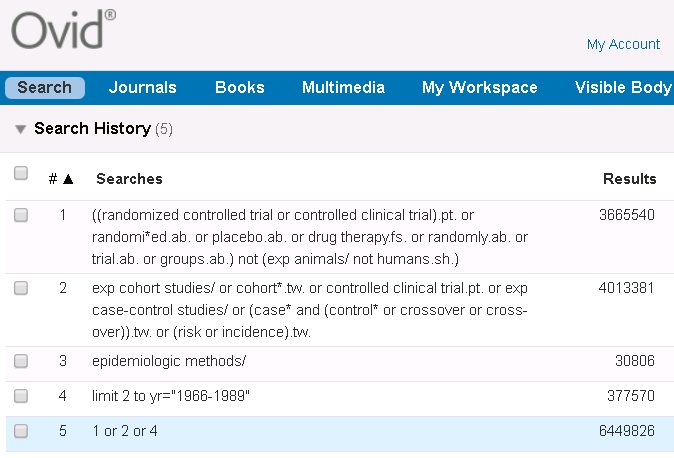 Source: modified from BMJ, http://bestpractice.bmj.com/info/toolkit/learn-ebm/study-design-search-filters/ (cohort studies[mh] OR cohort*[tw] OR controlled clinical trial[pt] OR case-control studies[mh] OR (case*[tw] AND (control*[tw] OR crossover[tw] OR cross-over[tw] OR comparison*[tw])) "control group"[tw] OR "control groups"[tw] OR risk*[tw] OR incidence*[tw] OR (epidemiologic methods[mh:noexp] AND  ("1966"[dp]:"1989"[dp])))Source: modified from BMJ, http://bestpractice.bmj.com/info/toolkit/learn-ebm/study-design-search-filters/ (MH "Prospective studies" OR MH "Case Control Studies+" OR MH "Correlational Studies" OR MH "Nonconcurrent Prospective Studies" OR (cohort W1 (study or studies)) OR (observational W1 (study OR studies)) OR (case* W4 (control* or crossover or cross-over)) OR (case N2 comparision*) OR "control group*" OR risk* OR incidence*)Source: SIGN, http://www.sign.ac.uk/assets/search-filters-observational-studies.docx((cohort OR longitudinal OR prospective OR retrospective OR (MR "longitudinal study") OR (MR "prospective study") OR (MR "retrospective study") OR (case* W4 (control* OR crossover OR cross-over)) OR (case N2 comparison*) OR "control group*" OR risk* OR incidence*) NOT MR "Literature Review")Source: modified from http://libguides.sph.uth.tmc.edu/ovid_psycinfo_filtersMethodology: MD [Ovid) = MR (EBSCO)TS = ((cohort NEAR/1 (study or studies OR analys*)) OR (case* NEAR/4 (control* or crossover or cross-over)) OR (case NEAR/2 comparision*) OR "control group*" OR risk* OR incidence*)Source: modified from SIGN, http://www.sign.ac.uk/assets/search-filters-observational-studies.docx('cohort analysis'/exp OR 'longitudinal study'/exp OR 'prospective study'/exp OR 'follow up'/exp OR cohort* OR 'case control study'/exp OR (case* NEXT/5 (control* OR crosscover OR cross-over)) OR (case NEXT/3 comparision*) OR "control group*" OR risk* OR incidence*)Source: BMJ, http://bestpractice.bmj.com/info/toolkit/learn-ebm/study-design-search-filters/ 1. exp cohort studies/ OR cohort*.tw OR controlled clinical trial.pt OR exp case-control studies/ OR ((case* ADJ5 (control* OR crossover OR cross-over)) OR (case ADJ3 comparision*) OR "control group*").tw OR (risk* OR incidence*).tw 2. epidemiologic methods/3. limit 2 to yr="1966-1989"4. 1 or 3(黃標要改用實際產生的序號)此Filter因為在個#2的年份要限定，故要執行5個步驟，最後把以上結果和您的PICO查詢結果用AND結合，就可以篩選出可能是這類研究設計的文章Source: modified from BMJ, http://bestpractice.bmj.com/info/toolkit/learn-ebm/study-design-search-filters/ (cohort studies[mh] OR cohort*[tw] OR controlled clinical trial[pt] OR case-control studies[mh] OR (case*[tw] AND (control*[tw] OR crossover[tw] OR cross-over[tw] OR comparison*[tw])) "control group"[tw] OR "control groups"[tw] OR risk*[tw] OR incidence*[tw] OR (epidemiologic methods[mh:noexp] AND  ("1966"[dp]:"1989"[dp])))Source: modified from BMJ, http://bestpractice.bmj.com/info/toolkit/learn-ebm/study-design-search-filters/ (MH "Prospective studies" OR MH "Case Control Studies+" OR MH "Correlational Studies" OR MH "Nonconcurrent Prospective Studies" OR (cohort W1 (study or studies)) OR (observational W1 (study OR studies)) OR (case* W4 (control* or crossover or cross-over)) OR (case N2 comparision*) OR "control group*" OR risk* OR incidence*)Source: SIGN, http://www.sign.ac.uk/assets/search-filters-observational-studies.docx((cohort OR longitudinal OR prospective OR retrospective OR (MR "longitudinal study") OR (MR "prospective study") OR (MR "retrospective study") OR (case* W4 (control* OR crossover OR cross-over)) OR (case N2 comparison*) OR "control group*" OR risk* OR incidence*) NOT MR "Literature Review")Source: modified from http://libguides.sph.uth.tmc.edu/ovid_psycinfo_filtersMethodology: MD [Ovid) = MR (EBSCO)Scopus('cohort analysis'/exp OR 'longitudinal study'/exp OR 'prospective study'/exp OR 'follow up'/exp OR cohort* OR 'case control study'/exp OR (case* NEXT/5 (control* OR crosscover OR cross-over)) OR (case NEXT/3 comparision*) OR "control group*" OR risk* OR incidence*)Source: BMJ, http://bestpractice.bmj.com/info/toolkit/learn-ebm/study-design-search-filters/ 1. exp cohort studies/ OR cohort*.tw OR controlled clinical trial.pt OR exp case-control studies/ OR ((case* ADJ5 (control* OR crossover OR cross-over)) OR (case ADJ3 comparision*) OR "control group*").tw OR (risk* OR incidence*).tw 2. epidemiologic methods/3. limit 2 to yr="1966-1989"4. 1 or 3(黃標要改用實際產生的序號)此Filter因為在個#2的年份要限定，故要執行5個步驟，最後把以上結果和您的PICO查詢結果用AND結合，就可以篩選出可能是這類研究設計的文章Source: modified from BMJ, http://bestpractice.bmj.com/info/toolkit/learn-ebm/study-design-search-filters/ (cohort studies[mh] OR cohort*[tw] OR controlled clinical trial[pt] OR case-control studies[mh] OR (case*[tw] AND (control*[tw] OR crossover[tw] OR cross-over[tw] OR comparison*[tw])) "control group"[tw] OR "control groups"[tw] OR risk*[tw] OR incidence*[tw] OR (epidemiologic methods[mh:noexp] AND  ("1966"[dp]:"1989"[dp])))Source: modified from BMJ, http://bestpractice.bmj.com/info/toolkit/learn-ebm/study-design-search-filters/ (MH "Prospective studies" OR MH "Case Control Studies+" OR MH "Correlational Studies" OR MH "Nonconcurrent Prospective Studies" OR (cohort W1 (study or studies)) OR (observational W1 (study OR studies)) OR (case* W4 (control* or crossover or cross-over)) OR (case N2 comparision*) OR "control group*" OR risk* OR incidence*)Source: SIGN, http://www.sign.ac.uk/assets/search-filters-observational-studies.docx((cohort OR longitudinal OR prospective OR retrospective OR (MR "longitudinal study") OR (MR "prospective study") OR (MR "retrospective study") OR (case* W4 (control* OR crossover OR cross-over)) OR (case N2 comparison*) OR "control group*" OR risk* OR incidence*) NOT MR "Literature Review")Source: modified from http://libguides.sph.uth.tmc.edu/ovid_psycinfo_filtersMethodology: MD [Ovid) = MR (EBSCO)title-abs-key ((cohort PRE/1 (study or studies OR analys*)) OR (case* PRE/4 (control* or crossover or cross-over)) OR (case W/2 comparision*) OR "control group*" OR risk* OR incidence*)Source: modified from SIGN, http://www.sign.ac.uk/assets/search-filters-observational-studies.docxEmbase [Elsevier]Medline [Ovid]Medline [PubMed]CINAHL [EBSCOhost]PsycInfo [EBSCOhost]Web of Science('cross-sectional study'/de OR 'correlational study'/de OR ('cross section*' OR crosssection* OR crossection* OR 'descriptive stud*'):ti,ab,kw)Source: modified from Cochrane, https://www.cochrane.org/MR000041/METHOD_search-strategies-identify-observational-studies-medline-and-embase(Cross-Sectional Studies/ OR ("cross section*" OR crosssection* OR crossection*).ti,ab.)Source: modified from Cochrane, https://www.cochrane.org/MR000041/METHOD_search-strategies-identify-observational-studies-medline-and-embase(Cross-Sectional Studies[mh:noexp] OR "cross section*"[tiab] OR crosssection*[tiab] OR crossection*[tiab])Source: modified from Cochrane, http://bestpractice.bmj.com/info/toolkit/learn-ebm/study-design-search-filters/ (MH ("Cross Sectional Studies" OR "Correlational Studies" OR "Descriptive Research") OR TI ("cross section*" OR crosssection* OR crossection* OR correlational OR "descriptive stud*" OR AB ("cross section*" OR crosssection* OR crossection* OR correlational OR "descriptive stud*"))Source: modified from Cochrane, http://bestpractice.bmj.com/info/toolkit/learn-ebm/study-design-search-filters/ TS=("cross section*" OR crosssection* OR crossection*)Source: modified from Cochrane, http://bestpractice.bmj.com/info/toolkit/learn-ebm/study-design-search-filters/('cross-sectional study'/de OR 'correlational study'/de OR ('cross section*' OR crosssection* OR crossection* OR 'descriptive stud*'):ti,ab,kw)Source: modified from Cochrane, https://www.cochrane.org/MR000041/METHOD_search-strategies-identify-observational-studies-medline-and-embase(Cross-Sectional Studies/ OR ("cross section*" OR crosssection* OR crossection*).ti,ab.)Source: modified from Cochrane, https://www.cochrane.org/MR000041/METHOD_search-strategies-identify-observational-studies-medline-and-embase(Cross-Sectional Studies[mh:noexp] OR "cross section*"[tiab] OR crosssection*[tiab] OR crossection*[tiab])Source: modified from Cochrane, http://bestpractice.bmj.com/info/toolkit/learn-ebm/study-design-search-filters/ (MH ("Cross Sectional Studies" OR "Correlational Studies" OR "Descriptive Research") OR TI ("cross section*" OR crosssection* OR crossection* OR correlational OR "descriptive stud*" OR AB ("cross section*" OR crosssection* OR crossection* OR correlational OR "descriptive stud*"))Source: modified from Cochrane, http://bestpractice.bmj.com/info/toolkit/learn-ebm/study-design-search-filters/ Scopus('cross-sectional study'/de OR 'correlational study'/de OR ('cross section*' OR crosssection* OR crossection* OR 'descriptive stud*'):ti,ab,kw)Source: modified from Cochrane, https://www.cochrane.org/MR000041/METHOD_search-strategies-identify-observational-studies-medline-and-embase(Cross-Sectional Studies/ OR ("cross section*" OR crosssection* OR crossection*).ti,ab.)Source: modified from Cochrane, https://www.cochrane.org/MR000041/METHOD_search-strategies-identify-observational-studies-medline-and-embase(Cross-Sectional Studies[mh:noexp] OR "cross section*"[tiab] OR crosssection*[tiab] OR crossection*[tiab])Source: modified from Cochrane, http://bestpractice.bmj.com/info/toolkit/learn-ebm/study-design-search-filters/ (MH ("Cross Sectional Studies" OR "Correlational Studies" OR "Descriptive Research") OR TI ("cross section*" OR crosssection* OR crossection* OR correlational OR "descriptive stud*" OR AB ("cross section*" OR crosssection* OR crossection* OR correlational OR "descriptive stud*"))Source: modified from Cochrane, http://bestpractice.bmj.com/info/toolkit/learn-ebm/study-design-search-filters/ title-abs-key ("cross section*" OR crosssection* OR crossection*)Source: modified from Cochrane, http://bestpractice.bmj.com/info/toolkit/learn-ebm/study-design-search-filters/Embase.com [Elsevier]Medline [Ovid]Medline [PubMed] CINAHL [EBSCOhost]PsycInfo [Ovid]Web of Science('qualitative research'/exp OR 'interview'/exp OR (qualitative OR interview* OR themes OR experience*):ti,ab,kw(exp "Qualitative Research"/ OR interview.pt OR (qualitative OR interview* OR themes OR  experience*).ti,ab,kf)("Qualitative Research"[mh] OR interview[pt] OR qualitative[tiab] OR interview*[tiab] OR themes[tiab] OR experience*[tiab])(MH ("Qualitative Studies+" OR "Interview+") OR TI (qualitative OR interview* OR themes OR experience*) OR AB (qualitative OR interview* OR themes OR experience*))(exp "Qualitative Methods"/ OR exp "Interview"/ OR (qualitative OR interview* OR themes OR  experience*).ti,ab,kf)包含mixed methods:(exp "Qualitative Methods"/ OR exp "Interview"/ exp "Experiences (Events)"/ OR exp "Mixed Methods Research"/ OR (qualitative OR interview* OR themes OR experience* OR "mixed method*").ti,ab,kf)TS = (qualitative OR interview* OR themes OR experience*)('qualitative research'/exp OR 'interview'/exp OR (qualitative OR interview* OR themes OR experience*):ti,ab,kw(MH ("Qualitative Studies+" OR "Interview+") OR TI (qualitative OR interview* OR themes OR experience*) OR AB (qualitative OR interview* OR themes OR experience*))(exp "Qualitative Methods"/ OR exp "Interview"/ OR (qualitative OR interview* OR themes OR  experience*).ti,ab,kf)包含mixed methods:(exp "Qualitative Methods"/ OR exp "Interview"/ exp "Experiences (Events)"/ OR exp "Mixed Methods Research"/ OR (qualitative OR interview* OR themes OR experience* OR "mixed method*").ti,ab,kf)TS = (qualitative OR interview* OR themes OR experience*)('qualitative research'/exp OR 'interview'/exp OR (qualitative OR interview* OR themes OR experience*):ti,ab,kw(MH ("Qualitative Studies+" OR "Interview+") OR TI (qualitative OR interview* OR themes OR experience*) OR AB (qualitative OR interview* OR themes OR experience*))Psychology and Behavioral Sciences Collection: PBSC (EBSCOhost)Scopus('qualitative research'/exp OR 'interview'/exp OR (qualitative OR interview* OR themes OR experience*):ti,ab,kw(MH ("Qualitative Studies+" OR "Interview+") OR TI (qualitative OR interview* OR themes OR experience*) OR AB (qualitative OR interview* OR themes OR experience*))--Title-Abs-Key (qualitative OR interview* OR themes OR experience*)Embase.com [Elsevier]Medline [Ovid]Medline [PubMed] CINAHL [EBSCOhost]PsycInfo [Ovid]Web of Science((("review"/exp OR (literature NEAR/3 review*):ti,ab) AND ((medline or medlars or embase or pubmed or cinahl or amed or psychlit or psyclit or psychinfo or psycinfo or scisearch or cochrane):ti,ab OR "RETRACTED ARTICLE"/de)) OR ((systematic* NEAR/2 (review* or overview)) OR meta$anal* or "meta anal*" or "meta-anal*" or metaanal* or metanal*):ti,ab OR "meta analysis"/exp OR "systematic review"/exp) Source: modify SR filter from BMJ Best Practice
https://bestpractice.bmj.com/info/toolkit/learn-ebm/study-design-search-filters/((review.pt. AND ((medline or medlars or embase or pubmed or cochrane or scisearch or psychinfo or psycinfo or psychlit or psyclit or cinahl or (hand adj2 search$) or (manual$ adj2 search$) or "electronic database$" or "bibliographic database$" or "computeri?ed database$" or "online database$" or pooling or pooled or "mantel haenszel" or peto or dersimonian or "der simonian" or "fixed effect").tw,sh. or "retraction of publication".pt or "retracted publication".pt)) OR "meta-analysis".pt. or "meta-analysis".sh. OR (meta-analys$ or "meta analys$" or metaanalys$ or (systematic$ adj5 review$) or (systematic$ adj5 overview$) or (quantitativ$ adj5 review$) or (quantitativ$ adj5 overview$) or (quantitativ$ adj5 synthesis$) or (methodologic$ adj5 review$) or (methodologic$ adj5 overview$)).tw,sh OR "integrative research review$".tw or "research integration".tw)Source: modify SR filter from BMJ Best Practicehttps://bestpractice.bmj.com/info/toolkit/learn-ebm/study-design-search-filters/(待編輯)((TI (systematic* n3 review*)) or (AB (systematic* n3 review*)) or (TI (systematic* n3 bibliographic*)) or (AB (systematic* n3 bibliographic*)) or (TI (systematic* n3 literature)) or (AB (systematic* n3 literature)) or (TI (comprehensive* n3 literature)) or (AB (comprehensive* n3 literature)) or (TI (comprehensive* n3 bibliographic*)) or (AB (comprehensive* n3 bibliographic*)) or (TI (integrative n3 review)) or (AB (integrative n3 review)) or (JN “Cochrane Database of Systematic Reviews”) or (TI (information n2 synthesis)) or (TI (data n2 synthesis)) or (AB (information n2 synthesis)) or (AB (data n2 synthesis)) or (TI (data n2 extract*)) or (AB (data n2 extract*)) or (TI (medline or pubmed or psyclit or cinahl or (psycinfo not “psycinfo database”) or “web of science” or scopus or embase)) or (AB (medline or pubmed or psyclit or cinahl or (psycinfo not “psycinfo database”) or “web of science” or scopus or embase)) or (MH “Systematic Review”) or (MH “Meta Analysis”) or (TI (meta-analy* or metaanaly*)) or (AB (meta-analy* or metaanaly*)))Source: SR filter from https://libguides.sph.uth.tmc.edu/search_filters/cinahl_filters(((literature review.md. or exp "literature review"/) AND ((medline or medlars or embase or pubmed or cochrane or scisearch or psychinfo or psycinfo or psychlit or psyclit or cinahl or (hand adj2 search*) or (manual* adj2 search*) or "electronic database*" or "bibliographic database*" or "computeri?ed database*" or "online database*" or pooling or pooled or "mantel haenszel" or peto or dersimonian or "der simonian" or "fixed effect").tw,sh. or retraction.dt.)) OR systematic review.md OR "meta-analysis".md. or metasynthesis.md. OR (meta-analys* or "meta analys*" or metaanalys* or (systematic* adj5 review*) or (systematic* adj5 overview*) or (quantitativ* adj5 review*) or (quantitativ* adj5 overview*) or (quantitativ* adj5 synthesis*) or (methodologic* adj5 review*) or (methodologic* adj5 overview*)).tw,sh OR "integrative research review*".tw or "research integration".tw)Source: modify SR filter from BMJ Best Practicehttps://bestpractice.bmj.com/info/toolkit/learn-ebm/study-design-search-filters/(待編輯)((("review"/exp OR (literature NEAR/3 review*):ti,ab) AND ((medline or medlars or embase or pubmed or cinahl or amed or psychlit or psyclit or psychinfo or psycinfo or scisearch or cochrane):ti,ab OR "RETRACTED ARTICLE"/de)) OR ((systematic* NEAR/2 (review* or overview)) OR meta$anal* or "meta anal*" or "meta-anal*" or metaanal* or metanal*):ti,ab OR "meta analysis"/exp OR "systematic review"/exp) Source: modify SR filter from BMJ Best Practice
https://bestpractice.bmj.com/info/toolkit/learn-ebm/study-design-search-filters/((review.pt. AND ((medline or medlars or embase or pubmed or cochrane or scisearch or psychinfo or psycinfo or psychlit or psyclit or cinahl or (hand adj2 search$) or (manual$ adj2 search$) or "electronic database$" or "bibliographic database$" or "computeri?ed database$" or "online database$" or pooling or pooled or "mantel haenszel" or peto or dersimonian or "der simonian" or "fixed effect").tw,sh. or "retraction of publication".pt or "retracted publication".pt)) OR "meta-analysis".pt. or "meta-analysis".sh. OR (meta-analys$ or "meta analys$" or metaanalys$ or (systematic$ adj5 review$) or (systematic$ adj5 overview$) or (quantitativ$ adj5 review$) or (quantitativ$ adj5 overview$) or (quantitativ$ adj5 synthesis$) or (methodologic$ adj5 review$) or (methodologic$ adj5 overview$)).tw,sh OR "integrative research review$".tw or "research integration".tw)Source: modify SR filter from BMJ Best Practicehttps://bestpractice.bmj.com/info/toolkit/learn-ebm/study-design-search-filters/(待編輯)((TI (systematic* n3 review*)) or (AB (systematic* n3 review*)) or (TI (systematic* n3 bibliographic*)) or (AB (systematic* n3 bibliographic*)) or (TI (systematic* n3 literature)) or (AB (systematic* n3 literature)) or (TI (comprehensive* n3 literature)) or (AB (comprehensive* n3 literature)) or (TI (comprehensive* n3 bibliographic*)) or (AB (comprehensive* n3 bibliographic*)) or (TI (integrative n3 review)) or (AB (integrative n3 review)) or (JN “Cochrane Database of Systematic Reviews”) or (TI (information n2 synthesis)) or (TI (data n2 synthesis)) or (AB (information n2 synthesis)) or (AB (data n2 synthesis)) or (TI (data n2 extract*)) or (AB (data n2 extract*)) or (TI (medline or pubmed or psyclit or cinahl or (psycinfo not “psycinfo database”) or “web of science” or scopus or embase)) or (AB (medline or pubmed or psyclit or cinahl or (psycinfo not “psycinfo database”) or “web of science” or scopus or embase)) or (MH “Systematic Review”) or (MH “Meta Analysis”) or (TI (meta-analy* or metaanaly*)) or (AB (meta-analy* or metaanaly*)))Source: SR filter from https://libguides.sph.uth.tmc.edu/search_filters/cinahl_filters(((literature review.md. or exp "literature review"/) AND ((medline or medlars or embase or pubmed or cochrane or scisearch or psychinfo or psycinfo or psychlit or psyclit or cinahl or (hand adj2 search*) or (manual* adj2 search*) or "electronic database*" or "bibliographic database*" or "computeri?ed database*" or "online database*" or pooling or pooled or "mantel haenszel" or peto or dersimonian or "der simonian" or "fixed effect").tw,sh. or retraction.dt.)) OR systematic review.md OR "meta-analysis".md. or metasynthesis.md. OR (meta-analys* or "meta analys*" or metaanalys* or (systematic* adj5 review*) or (systematic* adj5 overview*) or (quantitativ* adj5 review*) or (quantitativ* adj5 overview*) or (quantitativ* adj5 synthesis*) or (methodologic* adj5 review*) or (methodologic* adj5 overview*)).tw,sh OR "integrative research review*".tw or "research integration".tw)Source: modify SR filter from BMJ Best Practicehttps://bestpractice.bmj.com/info/toolkit/learn-ebm/study-design-search-filters/Scopus((("review"/exp OR (literature NEAR/3 review*):ti,ab) AND ((medline or medlars or embase or pubmed or cinahl or amed or psychlit or psyclit or psychinfo or psycinfo or scisearch or cochrane):ti,ab OR "RETRACTED ARTICLE"/de)) OR ((systematic* NEAR/2 (review* or overview)) OR meta$anal* or "meta anal*" or "meta-anal*" or metaanal* or metanal*):ti,ab OR "meta analysis"/exp OR "systematic review"/exp) Source: modify SR filter from BMJ Best Practice
https://bestpractice.bmj.com/info/toolkit/learn-ebm/study-design-search-filters/((review.pt. AND ((medline or medlars or embase or pubmed or cochrane or scisearch or psychinfo or psycinfo or psychlit or psyclit or cinahl or (hand adj2 search$) or (manual$ adj2 search$) or "electronic database$" or "bibliographic database$" or "computeri?ed database$" or "online database$" or pooling or pooled or "mantel haenszel" or peto or dersimonian or "der simonian" or "fixed effect").tw,sh. or "retraction of publication".pt or "retracted publication".pt)) OR "meta-analysis".pt. or "meta-analysis".sh. OR (meta-analys$ or "meta analys$" or metaanalys$ or (systematic$ adj5 review$) or (systematic$ adj5 overview$) or (quantitativ$ adj5 review$) or (quantitativ$ adj5 overview$) or (quantitativ$ adj5 synthesis$) or (methodologic$ adj5 review$) or (methodologic$ adj5 overview$)).tw,sh OR "integrative research review$".tw or "research integration".tw)Source: modify SR filter from BMJ Best Practicehttps://bestpractice.bmj.com/info/toolkit/learn-ebm/study-design-search-filters/(待編輯)((TI (systematic* n3 review*)) or (AB (systematic* n3 review*)) or (TI (systematic* n3 bibliographic*)) or (AB (systematic* n3 bibliographic*)) or (TI (systematic* n3 literature)) or (AB (systematic* n3 literature)) or (TI (comprehensive* n3 literature)) or (AB (comprehensive* n3 literature)) or (TI (comprehensive* n3 bibliographic*)) or (AB (comprehensive* n3 bibliographic*)) or (TI (integrative n3 review)) or (AB (integrative n3 review)) or (JN “Cochrane Database of Systematic Reviews”) or (TI (information n2 synthesis)) or (TI (data n2 synthesis)) or (AB (information n2 synthesis)) or (AB (data n2 synthesis)) or (TI (data n2 extract*)) or (AB (data n2 extract*)) or (TI (medline or pubmed or psyclit or cinahl or (psycinfo not “psycinfo database”) or “web of science” or scopus or embase)) or (AB (medline or pubmed or psyclit or cinahl or (psycinfo not “psycinfo database”) or “web of science” or scopus or embase)) or (MH “Systematic Review”) or (MH “Meta Analysis”) or (TI (meta-analy* or metaanaly*)) or (AB (meta-analy* or metaanaly*)))Source: SR filter from https://libguides.sph.uth.tmc.edu/search_filters/cinahl_filters(((literature review.md. or exp "literature review"/) AND ((medline or medlars or embase or pubmed or cochrane or scisearch or psychinfo or psycinfo or psychlit or psyclit or cinahl or (hand adj2 search*) or (manual* adj2 search*) or "electronic database*" or "bibliographic database*" or "computeri?ed database*" or "online database*" or pooling or pooled or "mantel haenszel" or peto or dersimonian or "der simonian" or "fixed effect").tw,sh. or retraction.dt.)) OR systematic review.md OR "meta-analysis".md. or metasynthesis.md. OR (meta-analys* or "meta analys*" or metaanalys* or (systematic* adj5 review*) or (systematic* adj5 overview*) or (quantitativ* adj5 review*) or (quantitativ* adj5 overview*) or (quantitativ* adj5 synthesis*) or (methodologic* adj5 review*) or (methodologic* adj5 overview*)).tw,sh OR "integrative research review*".tw or "research integration".tw)Source: modify SR filter from BMJ Best Practicehttps://bestpractice.bmj.com/info/toolkit/learn-ebm/study-design-search-filters/((DOCTYPE(RE) AND (Title-Abs-Key (medline or medlars or embase or pubmed or cochrane or scisearch or psychinfo or psycinfo or psychlit or psyclit or cinahl or (hand w/3 search*) or (manual* w/3 search*) or "electronic database*" or "bibliographic database*" or "computeri*ed database*" or "online database*" or pooling or pooled or "mantel haenszel" or peto or dersimonian or "der simonian" or "fixed effect") or DOCTYPE(tb))) OR Title-Abs-Key (meta-analys* or "meta analys*" or metaanalys* or (systematic* w/4 review*) or (systematic* w/4 overview*) or (quantitativ* w/4 review*) or (quantitativ* w/4 overview*) or (quantitativ* w/4 synthesis*) or (methodologic* w/4 review*) or (methodologic* w/4 overview*)) OR Title-Abs-Key ("integrative research review*" or "research integration"))Source: modify SR filter from BMJ Best Practice
https://bestpractice.bmj.com/info/toolkit/learn-ebm/study-design-search-filters/((("review"/exp OR (literature NEAR/3 review*):ti,ab) AND ((medline or medlars or embase or pubmed or cinahl or amed or psychlit or psyclit or psychinfo or psycinfo or scisearch or cochrane):ti,ab OR "RETRACTED ARTICLE"/de)) OR ((systematic* NEAR/2 (review* or overview)) OR meta$anal* or "meta anal*" or "meta-anal*" or metaanal* or metanal*):ti,ab OR "meta analysis"/exp OR "systematic review"/exp) Source: modify SR filter from BMJ Best Practice
https://bestpractice.bmj.com/info/toolkit/learn-ebm/study-design-search-filters/((TI (systematic* n3 review*)) or (AB (systematic* n3 review*)) or (TI (systematic* n3 bibliographic*)) or (AB (systematic* n3 bibliographic*)) or (TI (systematic* n3 literature)) or (AB (systematic* n3 literature)) or (TI (comprehensive* n3 literature)) or (AB (comprehensive* n3 literature)) or (TI (comprehensive* n3 bibliographic*)) or (AB (comprehensive* n3 bibliographic*)) or (TI (integrative n3 review)) or (AB (integrative n3 review)) or (JN “Cochrane Database of Systematic Reviews”) or (TI (information n2 synthesis)) or (TI (data n2 synthesis)) or (AB (information n2 synthesis)) or (AB (data n2 synthesis)) or (TI (data n2 extract*)) or (AB (data n2 extract*)) or (TI (medline or pubmed or psyclit or cinahl or (psycinfo not “psycinfo database”) or “web of science” or scopus or embase)) or (AB (medline or pubmed or psyclit or cinahl or (psycinfo not “psycinfo database”) or “web of science” or scopus or embase)) or (MH “Systematic Review”) or (MH “Meta Analysis”) or (TI (meta-analy* or metaanaly*)) or (AB (meta-analy* or metaanaly*)))Source: SR filter from https://libguides.sph.uth.tmc.edu/search_filters/cinahl_filters(((literature review.md. or exp "literature review"/) AND ((medline or medlars or embase or pubmed or cochrane or scisearch or psychinfo or psycinfo or psychlit or psyclit or cinahl or (hand adj2 search*) or (manual* adj2 search*) or "electronic database*" or "bibliographic database*" or "computeri?ed database*" or "online database*" or pooling or pooled or "mantel haenszel" or peto or dersimonian or "der simonian" or "fixed effect").tw,sh. or retraction.dt.)) OR systematic review.md OR "meta-analysis".md. or metasynthesis.md. OR (meta-analys* or "meta analys*" or metaanalys* or (systematic* adj5 review*) or (systematic* adj5 overview*) or (quantitativ* adj5 review*) or (quantitativ* adj5 overview*) or (quantitativ* adj5 synthesis*) or (methodologic* adj5 review*) or (methodologic* adj5 overview*)).tw,sh OR "integrative research review*".tw or "research integration".tw)Source: modify SR filter from BMJ Best Practicehttps://bestpractice.bmj.com/info/toolkit/learn-ebm/study-design-search-filters/((DOCTYPE(RE) AND (Title-Abs-Key (medline or medlars or embase or pubmed or cochrane or scisearch or psychinfo or psycinfo or psychlit or psyclit or cinahl or (hand w/3 search*) or (manual* w/3 search*) or "electronic database*" or "bibliographic database*" or "computeri*ed database*" or "online database*" or pooling or pooled or "mantel haenszel" or peto or dersimonian or "der simonian" or "fixed effect") or DOCTYPE(tb))) OR Title-Abs-Key (meta-analys* or "meta analys*" or metaanalys* or (systematic* w/4 review*) or (systematic* w/4 overview*) or (quantitativ* w/4 review*) or (quantitativ* w/4 overview*) or (quantitativ* w/4 synthesis*) or (methodologic* w/4 review*) or (methodologic* w/4 overview*)) OR Title-Abs-Key ("integrative research review*" or "research integration"))Source: modify SR filter from BMJ Best Practice
https://bestpractice.bmj.com/info/toolkit/learn-ebm/study-design-search-filters/